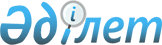 Об областном бюджете Алматинской области на 2018-2020 годыРешение Алматинского областного маслихата от 15 декабря 2017 года № 26-128. Зарегистрировано Департаментом юстиции Алматинской области 27 декабря 2017 года № 4452.
      В соответствии со статьей 8 Бюджетного кодекса Республики Казахстан от 4 декабря 2008 года, с подпунктом 1) пункта 1 статьи 6 Закона Республики Казахстан от 23 января 2001 года "О местном государственном управлении и самоуправлении в Республике Казахстан", Законом Республики Казахстан от 30 ноября 2017 года "О республиканском бюджете на 2018-2020 годы" и постановлением Правительства Республики Казахстан от 7 декабря 2017 года № 823 "О реализации Закона Республики Казахстан "О республиканском бюджете на 2018-2020 годы", Алматинский областной маслихат РЕШИЛ:
      1. Утвердить областной бюджет на 2018-2020 годы согласно приложениям 1, 2 и 3 к настоящему решению соответственно, в том числе на 2018 год в следующих объемах:
      1) доходы 348 038 841 тысяча тенге, в том числе по: 
      налоговым поступлениям 40 310 099 тысяч тенге;
      неналоговым поступлениям 2 627 761 тысяча тенге;
      поступлениям от продажи основного капитала 30 500 тысяч тенге;
      поступлениям трансфертов 305 070 481 тысяча тенге;
      2) затраты 344 053 065 тысяч тенге;
      3) чистое бюджетное кредитование 9 404 945 тысяч тенге, в том числе: 
      бюджетные кредиты 12 428 294 тысячи тенге;
      погашение бюджетных кредитов 3 023 349 тысяч тенге;
      4) сальдо по операциям с финансовыми активами 7 066 707 тысяч тенге, в том числе:
      приобретение финансовых активов 7 066 707 тысяч тенге;
      5) дефицит (профицит) бюджета (-) 12 485 876 тысяч тенге;
      6) финансирование дефицита (использование профицита) бюджета 12 485 876 тысяч тенге.
      Сноска. Пункт 1 в редакции решения Алматинского областного маслихата от 13.11.2018 № 37-203 (вводится в действие с 01.01.2018).


      2. Установить, что поступления по коду классификации доходов единой бюджетной классификации "Индивидуальный подоходный налог, удерживаемый у источника выплаты" зачисляются в размере по Карасайскому району 50%, городу Капшагай 65%, городу Талдыкорган 100% в районный и городской бюджет, по другим районам и городам в размере 100% зачисляются в областной бюджет.
      Сноска. Пункт 2 в редакции решения Алматинского областного маслихата от 25.07.2018 № 34-173 (вводится в действие с 01.01.2018).


      3. Установить, что поступления по коду классификации доходов единой бюджетной классификации "Социальный налог" зачисляются Карасайскому району в размере 30% в районный бюджет, по другим районам и городам в размере 100% зачисляются в областной бюджет. 
      Сноска. Пункт 3 в редакции решения Алматинского областного маслихата от 20.02.2018 № 27-136 (вводится в действие с 01.01.2018).


      4. Установить, что поступления по кодам классификации доходов единой бюджетной классификации "Плата за пользование водными ресурсами поверхностных источников", "Плата за лесные пользования" и "Плата за эмиссии в окружающую среду" зачисляются в областной бюджет в размере 100%.
      5. Предусмотреть в областном бюджете на 2018 год объем бюджетных изъятий из бюджета Илийского района в областной бюджет в сумме 92 600 397 тысяч тенге.
      Сноска. Пункт 5 с изменениями внесенными решением Алматинского областного маслихата от 13.11.2018 № 37-203 (вводится в действие с 01.01.2018).


      6. Предусмотреть в областном бюджете на 2018 год объемы бюджетных субвенций, передаваемых из областного бюджета в районные (городов областного значения) бюджеты, в сумме 85 504 580 тысяч тенге, в том числе:
      7. Учесть, что в областном бюджете на 2018 год предусмотрены поступления целевых текущих трансфертов из республиканского бюджета в сумме 24 566 714 тысяча тенге, в том числе на:
      образование 8 946 015 тысяч тенге;
      здравоохранение 3 872 813 тысячи тенге;
      социальную помощь 3 112 409 тысячи тенге;
      повышение должностных окладов сотрудников органов внутренних дел 775 427 тысяч тенге;
      увеличение размеров надбавки за классную квалификацию сотрудников органов внутренних дел 62 263 тысячи тенге;
      изъятие земельных участков для государственных нужд 607 190 тысяч тенге;
      финансирование приоритетных проектов транспортной инфраструктуры 2 399 149 тысяч тенге;
      возмещение части расходов, понесенных субъектом агропромышленного комплекса, при инвестиционных вложениях 3 574 370 тысяч тенге;
      субсидирование заготовительным организациям в сфере агропромышленного комплекса суммы налога на добавленную стоимость, уплаченного в бюджет, в пределах исчисленного налога на добавленную стоимость 9 246 тысяч тенге;
      субсидирование процентной ставки по кредитным и лизинговым обязательствам в рамках направления по финансовому оздоровлению субъектов агропромышленного комплекса 11 896 тысяч тенге;
      субсидирование ставок вознаграждения при кредитовании, а также лизинге на приобретение сельскохозяйственных животных, техники и технологического оборудования 1 195 936 тысячи тенге.
      Сноска. Пункт 7 с изменениями внесенными решением Алматинского областного маслихата от 13.11.2018 № 37-203 (вводится в действие с 01.01.2018).


      8. Учесть, что в областном бюджете на 2018 год предусмотрены поступления целевых трансфертов на развитие из республиканского бюджета в сумме 30 464 355 тысяч тенге, в том числе на:
      строительство объектов образования 4 572 421 тысяч тенге;
      строительство объектов здравоохранения 1 965 668 тысяч тенге;
      проектирование, развитие и (или) обустройство инженерно-коммуникационной инфраструктуры 4 055 409 тысяч тенге;
      проектирование и (или) строительство, реконструкцию жилья коммунального жилищного фонда 1 247 362 тысячи тенге;
      развитие системы водоснабжения и водоотведения в рамках Программы развития регионов до 2020 года 5 042 054 тысячи тенге;
      развитие транспортной инфраструктуры 2 391 430 тысяч тенге:
      развитие газотранспортной системы 9 717 098 тысяч тенге;
      развитие индустриальной инфраструктуры 1 472 913 тысяч тенге.
      Сноска. Пункт 8 с изменениями внесенными решением Алматинского областного маслихата от 13.11.2018 № 37-203 (вводится в действие с 01.01.2018).


      9. Предусмотреть в областном бюджете на 2018 год поступления субвенции из республиканского бюджета в сумме 156 003 745 тысяч тенге.
      10. Предусмотреть в областном бюджете на 2018 год поступления займов из республиканского бюджета в сумме 6 901 641 тысячи тенге.
      Сноска. Пункт 10 с изменениями внесенными решением Алматинского областного маслихата от 25.07.2018 № 34-173 (вводится в действие с 01.01.2018).


      10-1. Одобрить выпуск государственных эмиссионных ценных бумаг по Алматинской области на 2018 год в сумме 3 387 647 тысяч тенге.
      Сноска. Пункт 10-1 с изменениями внесенными решением Алматинского областного маслихата от 25.07.2018 № 34-173 (вводится в действие с 01.01.2018).


      11. Учесть, что в областном бюджете на 2018 год предусмотрены целевые текущие трансферты районным (городов областного значения) бюджетам, в том числе на:
      доплату учителям, прошедшим стажировку по языковым курсам; 
      доплату учителям за замещение на период обучения основного сотрудника;
      реализацию государственного образовательного заказа в дошкольных организациях образования; 
      апробирование подушевого финансирования организаций среднего образования;
      выплату государственной адресной социальной помощи;
      выплату грантов акима области; 
      единовременную помощь к памятным датам;
      выдачу социального пакета больным активной формой туберкулеза;
      оплату услуг индивидуальных помощников;
      реализацию мер по оказанию социальной поддержки специалистов;
      проведение противоэпизоотических мероприятий;
      возмещение стоимости (до 50 %) сельскохозяйственных животных (крупного и мелкого рогатого скота), больных бруцеллезом, направляемых на санитарный убой;
      землеустроительные работы;
      развитие рынка труда;
      реализацию Плана меропрятий по обеспечению прав и улучшению качества жизни инвалидов в Республике Казахстан на 2012-2018 годы;
      обеспечение продуктивной занятости и развитие массового предпринимательства.
      Распределение указанных трансфертов районным (городов областного значения) бюджетам определяются на основании постановления акимата Алматинской области.
      12. Учесть, что в областном бюджете на 2018 год предусмотрены целевые трансферты на развитие районным (городов областного значения) бюджетам, в том числе на:
      строительство и реконструкцию объектов образования;
      проектирование, развитие и (или) обустройство инженерно-коммуникационной инфраструктуры;
      проектирование и (или) строительство, реконструкцию жилья коммунального жилищного фонда;
      развитие систем водоснабжения и водоотведения;
      развитие систем водоснабжения и водоотведения в сельских населенных пунктах;
      развитие теплоэнергетической системы;
      развитие коммунального хозяйства;
      реализацию бюджетных инвестиционных проектов в моногородах.
      Распределение указанных трансфертов районным (городов областного значения) бюджетам определяются на основании постановления акимата Алматинской области.
      13. Учесть, что в областном бюджете на 2018 год предусмотрены кредиты районным (городов областного значения) бюджетам, в том числе на:
      реализацию мер социальной поддержки специалистов;
      реконструкцию и строительство систем тепло-, водоснабжения и водоотведения.
      Распределение указанных кредитов районным (городов областного значения) бюджетам определяются на основании постановления акимата Алматинской области.
      14. Предусмотреть в областном бюджете на 2018 год на проведение мероприятий по охране окружающей среды и развития объектов в сумме 592 228 тысяч тенге.
      Сноска. Пункт 14 с изменениями внесенными решением Алматинского областного маслихата от 13.11.2018 № 37-203 (вводится в действие с 01.01.2018).


      15. Предусмотреть в областном бюджете на 2018 год на обеспечение функционирования автомобильных дорог и развитие транспортной инфраструктуры в сумме 17 626 236 тысяч тенге. 
      Сноска. Пункт 15 с изменениями внесенными решением Алматинского областного маслихата от 13.11.2018 № 37-203 (вводится в действие с 01.01.2018).


      16. Утвердить резерв акимата Алматинской области на 2018 год в сумме 493 135 тысяч тенге.
      Сноска. Пункт 16 с изменениями внесенными решением Алматинского областного маслихата от 13.11.2018 № 37-203 (вводится в действие с 01.01.2018).


      17. Утвердить перечень областных бюджетных программ (подпрограмм), не подлежащих секвестру в процессе исполнения областного бюджета на 2018 год, согласно приложению 4 к настоящему решению.
      Установить, что в процессе исполнения районных (городов областного значения) бюджетов на 2018 год не подлежат секвестру местные бюджетные программы согласно приложению 5 к настоящему решению.
      18. Акимам районов и городов обеспечить полное и качественное исполнение прогнозных показателей бюджета области по налогам и платежам, снижение недоимки хозяйствующих субъектов перед бюджетами всех уровней и изыскание дополнительных доходных источников. 
      19. Контроль за исполнением настоящего решения возложить на постоянную комиссию областного маслихата "По вопросам бюджета, тарифной политики и обеспечения соблюдения законности".
      20. Настоящее решение вводится в действие с 1 января 2018 года. Областной бюджет Алматинской области на 2018 год
      Сноска. Приложение 1 в редакции решения Алматинского областного маслихата от 13.11.2018 № 37-203 (вводится в действие с 01.01.2018). Областной бюджет Алматинской области на 2019 год Областной бюджет Алматинской области на 2020 год Перечень областных бюджетных программ (подпрограмм), не подлежащих секвестру в процессе исполнения областного бюджета на 2018 год Перечень местных бюджетных программ не подлежащих секвестру в процессе исполнения бюджетов районов (городов областного значения) на 2018 год
					© 2012. РГП на ПХВ «Институт законодательства и правовой информации Республики Казахстан» Министерства юстиции Республики Казахстан
				
Аксускому району
4 041 100 тысяч тенге; 
Алакольскому району
4 590 900 тысяч тенге;
Балхашскому району
3 395 100 тысяч тенге;
Енбекшиказахскому району
8 950 230 тысяч тенге;
Ескельдинскому району
3 970 840 тысяч тенге;
Жамбылскому району
6 486 820 тысяч тенге;
Каратальскому району

Кербулакскому району
3 502 840 тысяч тенге;
Каратальскому району

Кербулакскому району
4 732 760 тысяч тенге;
Коксускому району
3 480 080 тысяч тенге;
Панфиловскому району
5 771 120 тысяч тенге;
Райымбекскому району
6 290 145 тысяч тенге;
Сарканскому району
3 769 790 тысяч тенге;
Талгарскому району
6 556 350 тысяч тенге;
Уйгурскому району
3 963 280 тысяч тенге;
городу Капшагай
2 771 400 тысяч тенге;
городу Талдыкорган
11 344 835 тысяч тенге;
городу Текели
1 586 990 тысяч тенге.
      Председатель сессии Алматинского

      областного маслихата 

 Р. Ибраимова

      Секретарь Алматинского

      областного маслихата 

С. Дюсембинов
Приложение 1 к решению маслихата Алматинской области от "15" декабря 2017 года №26-128"Об областном бюджете Алматинской области на 2018-2020 годы"
Категория 
Категория 
Категория 
Категория 
Сумма, тысяч тенге
Класс
Класс
Класс
Сумма, тысяч тенге
Подкласс
Подкласс
Сумма, тысяч тенге
Наименование
Сумма, тысяч тенге
I. Доходы
348 038 841
1
Налоговые поступления
40 310 099
01
Подоходный налог
18 367 710
2
Индивидуальный подоходный налог
18 367 710
03
Социальный налог
20 388 388
1
Социальный налог
20 388 388
05
Внутренние налоги на товары, работы и услуги
1 554 001
3
Поступления за использование природных и других ресурсов
1 554 001
2
Неналоговые поступления
2 627 761
01
Доходы от государственной собственности
136 317
5
Доходы от аренды имущества, находящегося в государственной собственности
99 582
6
Вознаграждения за размещение бюджетных средств на

банковских счетах
600
7
Вознаграждения по кредитам, выданным из государственного бюджета
36 135
04
Штрафы, пени, санкции, взыскания, налагаемые государственными учреждениями, финансируемыми из государственного бюджета, а также содержащимися и финансируемыми из бюджета (сметы расходов) Национального Банка Республики Казахстан
2 425 844
1
Штрафы, пени, санкции, взыскания, налагаемые государственными учреждениями, финансируемыми из государственного бюджета, а также содержащимися и финансируемыми из бюджета (сметы расходов) Национального Банка Республики Казахстан, за исключением поступлений от предприятий нефтяного сектора
2 425 844
06
Прочие неналоговые поступления
65 600
1
Прочие неналоговые поступления
65 600
3
Поступления от продажи основного капитала
30 500
01
Продажа государственного имущества, закрепленного за государственными учреждениями
30 500
1
Продажа государственного имущества, закрепленного за государственными учреждениями
30 500
4
Поступления трансфертов
305 070 481
01
Трансферты из нижестоящих органов государственного управления 
94 035 667
2
Трансферты из районных (городских) бюджетов
94 035 667
02
Трансферты из вышестоящих органов государственного управления
211 034 814
1
Трансферты из республиканского бюджета
211 034 814
Функциональная группа
Функциональная группа
Функциональная группа
Функциональная группа
Функциональная группа
 

Сумма, 

тысяч тенге
Функциональная подгруппа
Функциональная подгруппа
Функциональная подгруппа
Функциональная подгруппа
 

Сумма, 

тысяч тенге
Администратор бюджетных программ
Администратор бюджетных программ
Администратор бюджетных программ
 

Сумма, 

тысяч тенге
Программа
Программа
 

Сумма, 

тысяч тенге
Наименование
 

Сумма, 

тысяч тенге
II. Затраты
344 053 065
01
Государственные услуги общего характера
7 801 163
1
Представительные, исполнительные и другие органы, выполняющие общие функции государственного управления
4 121 396
110
Аппарат маслихата области
72 830
001
Услуги по обеспечению деятельности маслихата области
70 547
003
Капитальные расходы государственного органа
2 283
120
Аппарат акима области
3 813 258
001
Услуги по обеспечению деятельности акима области
2 376 873
004
Капитальные расходы государственного органа 
515 317
007
Капитальные расходы подведомственных государственных учреждений и организаций
633 047
009
Обеспечение и проведение выборов акимов городов районного значения, сел, поселков, сельских округов
32 368
013
Обеспечение деятельности Ассамблеи народа Казахстана области
201 798
113
Целевые текущие трансферты из местных бюджетов
53 855
282
Ревизионная комиссия области
235 308
001
Услуги по обеспечению деятельности ревизионной комиссии области 
233 124
003
Капитальные расходы государственного органа
2 184
2
Финансовая деятельность
2 792 649
257
Управление финансов области
2 756 244
001
Услуги по реализации государственной политики в области исполнения местного бюджета и управления коммунальной собственностью
141 963
009
Приватизация, управление коммунальным имуществом, постприватизационная деятельность и регулирование споров, связанных с этим
11 952
013
Капитальные расходы государственного органа 
1 552
028
Приобретение имущества в коммунальную собственность
2 600 777
718
Управление государственных закупок области
36 405
001
Услуги по реализации государственной политики в области государственных закупок на местном уровне
36 405
5
Планирование и статистическая деятельность
576 675
258
Управление экономики и бюджетного планирования области 
576 675
001
Услуги по реализации государственной политики в области формирования и развития экономической политики, системы государственного планирования 
234 869
005
Капитальные расходы государственного органа 
20 503
113
Целевые текущие трансферты из местных бюджетов
321 303
9
Прочие государственные услуги общего характера
310 443
269
Управление по делам религий области
310 443
001
Услуги по реализации государственной политики в сфере религиозной деятельности на местном уровне
59 958
003
Капитальные расходы государственного органа 
4 146
004
Капитальные расходы подведомственных государственных учреждений и организаций
30 629
005
Изучение и анализ религиозной ситуации в регионе
215 710
02
Оборона
1 101 522
1
Военные нужды
181 294
120
Аппарат акима области
181 294
010
Мероприятия в рамках исполнения всеобщей воинской обязанности
53 350
011
Подготовка территориальной обороны и территориальная оборона областного масштаба
127 944
2
Организация работы по чрезвычайным ситуациям
920 228
271
Управление строительства области
93 997
036
Проведение работ по инженерной защите населения, объектов и территории от природных и стихийных бедствий
93 997
287
Территориальный орган, уполномоченных органов в области чрезвычайных ситуаций природного и техногенного характера, гражданской обороны, финансируемый из областного бюджета
826 231
002
Капитальные расходы территориального органа и подведомственных государственных учреждений
239 099
004
Предупреждение и ликвидация чрезвычайных ситуаций областного масштаба
393 101
113
Целевые текущие трансферты из местных бюджетов
194 031
03
Общественный порядок, безопасность, правовая, судебная, уголовно-исполнительная деятельность
16 696 838
1
Правоохранительная деятельность
16 696 838
252
Исполнительный орган внутренних дел, финансируемый из областного бюджета
12 123 549
001
Услуги по реализации государственной политики в области обеспечения охраны общественного порядка и безопасности на территории области
8 601 402
003
Поощрение граждан, участвующих в охране общественного порядка
5 000
006
Капитальные расходы государственного органа
3 416 455
013
Услуги по размещению лиц, не имеющих определенного места жительства и документов
100 692
271
Управление строительства области
4 573 289
003
Развитие объектов органов внутренних дел 
3 175 608
067
Целевые трансферты на развитие районным (городов областного значения) бюджетам на строительство объектов общественного порядка и безопасности
1 397 681
04
Образование
77 344 494
2
Начальное, основное среднее и общее среднее образование
21 842 545
261
Управление образования области
11 737 916
003
Общеобразовательное обучение по специальным образовательным учебным программам
1 322 240
006
Общеобразовательное обучение одаренных детей в специализированных организациях образования
1 571 759
053
Целевые текущие трансферты бюджетам районов (городов областного значения) на апробирование подушевого финансирования организаций среднего образования
1 038
055
Дополнительное образование для детей
16 864
056
Целевые текущие трансферты бюджетам районов (городов областного значения) на доплату учителям, прошедшим стажировку по языковым курсам и на доплату учителям за замещение на период обучения основного сотрудника
262 545
071
Целевые текущие трансферты районным (городов областного значения) бюджетам на доплату учителям организаций образования, реализующим учебные программы начального, основного и общего среднего образования по обновленному содержанию образования, и возмещение сумм, выплаченных по данному направлению расходов за счет средств местных бюджетов 
8 173 946
072
Целевые текущие трансферты районным (городов областного значения) бюджетам на доплату за квалификацию педагогического мастерства учителям, прошедшим национальный квалификационный тест и реализующим образовательные программы начального, основного и общего среднего образования 
389 524
271
Управление строительства области
7 715 691
079
Целевые трансферты на развитие районным (городов областного значения) бюджетам на строительство и реконструкцию объектов начального, основного среднего и общего среднего образования
7 697 291
086
Строительство и реконструкция объектов начального, основного среднего и общего среднего образования
18 400
285
Управление физической культуры и спорта области
2 388 938
006
Дополнительное образование для детей и юношества по спорту
1 748 683
007
Общеобразовательное обучение одаренных в спорте детей в специализированных организациях образования
640 255
4
Техническое и профессиональное, послесреднее образование
9 595 497
253
Управление здравоохранения области
443 007
043
Подготовка специалистов в организациях технического и профессионального, послесреднего образования
443 007
261
Управление образования области
9 152 490
024
Подготовка специалистов в организациях технического и профессионального образования
9 152 490
5
Переподготовка и повышения квалификации специалистов
1 430 584
253
Управление здравоохранения области
201 467
003
Повышение квалификации и переподготовка кадров
201 467
261
Управление образования области
1 229 117
052
Повышение квалификации, подготовка и переподготовка кадров в рамках Программы развития продуктивной занятости и массового предпринимательства
1 229 117
6
Высшее и послевузовское образования
76 279
261
Управление образования области
76 279
057
Подготовка специалистов с высшим, послевузовским образованием и оказание социальной поддержки обучающимся
76 279
9
Прочие услуги в области образования
44 399 589
120
Аппарат акима области
37 900
068
Обеспечение повышения компьютерной грамотности населения
37 900
261
Управление образования области
44 361 689
001
Услуги по реализации государственной политики на местном уровне в области образования 
129 672
004
Информатизация системы образования в областных государственных учреждениях образования 
51 012
005
Приобретение и доставка учебников, учебно-методических комплексов для областных государственных учреждений образования
80 939
007
Проведение школьных олимпиад, внешкольных мероприятий и конкурсов областного масштаба
222 368
011
Обследование психического здоровья детей и подростков и оказание психолого-медико-педагогической консультативной помощи населению
207 291
012
Реабилитация и социальная адаптация детей и подростков с проблемами в развитии
413 614
029
Методическая работа
244 494
067
Капитальные расходы подведомственных государственных учреждений и организаций
841 070
113
Целевые текущие трансферты из местных бюджетов
42 171 229
05
Здравоохранение
15 421 727
2
Охрана здоровья населения
5 664 224
253
Управление здравоохранения области
740 819
006
Услуги по охране материнства и детства
242 575
007
Пропаганда здорового образа жизни
138 834
041
Дополнительное обеспечение гарантированного объема бесплатной медицинской помощи по решению местных представительных органов областей
359 410
271
Управление строительства области
4 923 405
026
Сейсмоусиление объектов здравоохранения 
600 136
038
Строительство и реконструкция объектов здравоохранения 
4 323 269
3
Специализированная медицинская помощь
3 932 776
253
Управление здравоохранения области
3 932 776
027
Централизованный закуп и хранение вакцин и других медицинских иммунобиологических препаратов для проведения иммунопрофилактики населения
3 932 776
4
Поликлиники
345 798
253
Управление здравоохранения области
345 798
039
Оказание амбулаторно-поликлинических услуг и медицинских услуг субъектами сельского здравоохранения, за исключением оказываемой за счет средств республиканского бюджета, и оказание услуг Call-центрами
345 798
5
Другие виды медицинской помощи
40 746
253
Управление здравоохранения области
40 746
029
Областные базы спецмедснабжения
40 746
9
Прочие услуги в области здравоохранения
5 438 183
253
Управление здравоохранения области
5 438 183
001
Услуги по реализации государственной политики на местном уровне в области здравоохранения
99 495
008
Реализация мероприятий по профилактике и борьбе со СПИД в Республике Казахстан
172 203
016
Обеспечение граждан бесплатным или льготным проездом за пределы населенного пункта на лечение
9 171
018
Информационно-аналитические услуги в области здравоохранения
443 516
030
Капитальные расходы государственных органов здравоохранения 
4 776
033
Капитальные расходы медицинских организаций здравоохранения
4 709 022
06
Социальная помощь и социальное обеспечение
13 531 849
1
Социальное обеспечение
6 110 021
256
Управление координации занятости и социальных программ области
5 471 014
002
Предоставление специальных социальных услуг для престарелых и инвалидов в медико-социальных учреждениях (организациях) общего типа, в центрах оказания специальных социальных услуг, в центрах социального обслуживания
611 238
013
Предоставление специальных социальных услуг для инвалидов с психоневрологическими заболеваниями, в психоневрологических медико-социальных учреждениях (организациях), в центрах оказания специальных социальных услуг, в центрах социального обслуживания
1 474 974
014
Предоставление специальных социальных услуг для престарелых, инвалидов, в том числе детей-инвалидов, в реабилитационных центрах
251 947
015
Предоставление специальных социальных услуг для детей-инвалидов с психоневрологическими патологиями в детских психоневрологических медико-социальных учреждениях (организациях), в центрах оказания специальных социальных услуг, в центрах социального обслуживания
451 732
049
Целевые текущие трансферты бюджетам районов (городов областного значения) на выплату государственной адресной социальной помощи 
2 525 677
056
Целевые текущие трансферты районным (городов областного значения) бюджетам на внедрение консультантов по социальной работе и ассистентов в Центрах занятости населения
155 446
261
Управление образования области
624 289
015
Социальное обеспечение сирот, детей, оставшихся без попечения родителей
544 833
037
Социальная реабилитация
79 456
271
Управление строительства области
14 718
039
Строительство и реконструкция объектов социального обеспечения
14 718
2
Социальная помощь
796 642
256
Управление координации занятости и социальных программ области
796 642
003
Социальная поддержка инвалидов
796 642
9
Прочие услуги в области социальной помощи и социального обеспечения
6 625 186
256
Управление координации занятости и социальных программ области
6 524 188
001
Услуги по реализации государственной политики на местном уровне в области обеспечения занятости и реализации социальных программ для населения
104 379
007
Капитальные расходы государственного органа 
1 525
017
Целевые текущие трансферты районным (городов областного значения) бюджетам на введение стандартов оказания специальных социальных услуг
15 712
018
Размещение государственного социального заказа в неправительственных организациях
32 443
019
Реализация текущих мероприятий, направленных на развитие рынка труда, в рамках Программы развития продуктивной занятости и массового предпринимательства 
5 337
037
Целевые текущие трансферты бюджетам районов (городов областного значения) на реализацию мероприятий, направленных на развитие рынка труда, в рамках Программы развития продуктивной занятости и массового предпринимательства
3 289 409
044
Реализация миграционных мероприятий на местном уровне
4 950
045
Целевые текущие трансферты бюджетам районов (городов областного значения) на реализацию Плана мероприятий по обеспечению прав и улучшению качества жизни инвалидов в Республике Казахстан на 2012 – 2018 годы
496 152
053
Услуги по замене и настройке речевых процессоров к кохлеарным имплантам
46 200
067
Капитальные расходы подведомственных государственных учреждений и организаций
610 920
113
Целевые текущие трансферты из местных бюджетов
1 917 161
263
Управление внутренней политики области
26 780
077
Реализация Плана мероприятий по обеспечению прав и улучшению качества жизни инвалидов в Республике Казахстан на 2012 – 2018 годы
26 780
268
Управление пассажирского транспорта и автомобильных дорог области
4 590
045
Целевые текущие трансферты бюджетам районов (городов областного значения) на реализацию Плана мероприятий по обеспечению прав и улучшению качества жизни инвалидов в Республике Казахстан на 2012 – 2018 годы
4 590
270
Управление по инспекции труда области
69 628
001
Услуги по реализации государственной политики в области регулирования трудовых отношений на местном уровне
69 628
07
Жилищно-коммунальное хозяйство
22 517 936
1
Жилищное хозяйство
10 923 085
251
Управление земельных отношений области
607 190
011
Целевые текущие трансферты бюджетам районов (городов областного значения) на изъятие земельных участков для государственных нужд
607 190
271
Управление строительства области
10 302 770
014
Целевые трансферты на развитие районным (городов областного значения) бюджетам на проектирование и (или) строительство, реконструкцию жилья коммунального жилищного фонда
3 199 604
027
Целевые трансферты на развитие районным (городов областного значения) бюджетам на проектирование, развитие и (или) обустройство инженерно-коммуникационной инфраструктуры
7 103 166
279
Управление энергетики и жилищно-коммунального хозяйства области
13 125
026
Проведение энергетического аудита многоквартирных жилых домов 
13 125
2
Коммунальное хозяйство
11 594 851
271
Управление строительства области
94 167
030
Развитие коммунального хозяйства
94 167
279
Управление энергетики и жилищно-коммунального хозяйства области
11 500 684
001
Услуги по реализации государственной политики на местном уровне в области энергетики и жилищно-коммунального хозяйства
198 137
004
Газификация населенных пунктов
469 408
005
Капитальные расходы государственного органа 
5 123
010
Целевые трансферты на развитие районным (городов областного значения) бюджетам на развитие системы водоснабжения и водоотведения
5 963 457
030
Целевые трансферты на развитие районным (городов областного значения) бюджетам на развитие системы водоснабжения и водоотведения в сельских населенных пунктах
4 639 364
032
Субсидирование стоимости услуг по подаче питьевой воды из особо важных групповых и локальных систем водоснабжения, являющихся безальтернативными источниками питьевого водоснабжения
25 195
113
Целевые текущие трансферты из местных бюджетов
200 000
08
Культура, спорт, туризм и информационное пространство
17 961 317
1
Деятельность в области культуры
5 724 279
271
Управление строительства области
1 654 788
016
Развитие объектов культуры
1 654 788
273
Управление культуры, архивов и документации области
4 069 491
005
Поддержка культурно-досуговой работы
614 412
007
Обеспечение сохранности историко-культурного наследия и доступа к ним
1 071 542
008
Поддержка театрального и музыкального искусства
2 383 537
2
Спорт
7 723 706
271
Управление строительства области
1 423 205
017
Развитие объектов спорта 
1 423 205
285
Управление физической культуры и спорта области
6 300 501
001
Услуги по реализации государственной политики на местном уровне в сфере физической культуры и спорта
56 092
002
Проведение спортивных соревнований на областном уровне
219 898
003
Подготовка и участие членов областных сборных команд по различным видам спорта на республиканских и международных спортивных соревнованиях
5 814 456
005
Капитальные расходы государственного органа
190
032
Капитальные расходы подведомственных государственных учреждений и организаций
209 865
3
Информационное пространство
2 289 704
263
Управление внутренней политики области
1 692 434
007
Услуги по проведению государственной информационной политики 
1 692 434
264
Управление по развитию языков области
175 126
001
Услуги по реализации государственной политики на местном уровне в области развития языков
55 943
002
Развитие государственного языка и других языков народа Казахстана
100 266
003
Капитальные расходы государственного органа 
710
032
Капитальные расходы подведомственных государственных учреждений и организаций
18 207
273
Управление культуры, архивов и документации области
422 144
009
Обеспечение функционирования областных библиотек
143 786
010
Обеспечение сохранности архивного фонда
278 358
4
Туризм
807 514
284
Управление туризма области
807 514
001
Услуги по реализации государственной политики на местном уровне в сфере туризма
36 071
003
Капитальные расходы государственного органа 
7 390
004
Регулирование туристической деятельности
650 346
032
Капитальные расходы подведомственных государственных учреждений и организаций
113 707
9
Прочие услуги по организации культуры, спорта, туризма и информационного пространства
1 416 114
263
Управление внутренней политики области
330 939
001
Услуги по реализации государственной внутренней политики на местном уровне 
282 873
005
Капитальные расходы государственных органов
110
032
Капитальные расходы подведомственных государственных учреждений и организаций
47 956
273
Управление культуры, архивов и документации области
492 294
001
Услуги по реализации государственной политики на местном уровне в области культуры и управления архивным делом
60 546
032
Капитальные расходы подведомственных государственных учреждений и организаций
431 748
283
Управление по вопросам молодежной политики области
592 881
001
Услуги по реализации молодежной политики на местном уровне
43 108
005
Реализация мероприятий в сфере молодежной политики
465 713
032
Капитальные расходы подведомственных государственных учреждений и организаций
84 060
09
Топливно-энергетический комплекс и недропользование
18 799 355
1
Топливо и энергетика
5 358 080
279
Управление энергетики и жилищно-коммунального хозяйства области
5 358 080
011
Целевые трансферты на развитие районным (городов областного значения) бюджетам на развитие теплоэнергетической системы
2 850 242
050
Субсидирование затрат энергопроизводящих организаций на приобретение топлива для бесперебойного проведения отопительного сезона
2 057 410
081
Организация и проведение поисково-разведочных работ на подземные воды для хозяйственно-питьевого водоснабжения населенных пунктов
450 428
9
Прочие услуги в области топливно-энергетического комплекса и недропользования
13 441 275
279
Управление энергетики и жилищно-коммунального хозяйства области
13 441 275
071
Развитие газотранспортной системы
13 441 275
10
Сельское, водное, лесное, рыбное хозяйство, особо охраняемые природные территории, охрана окружающей среды и животного мира, земельные отношения
33 992 832
1
Сельское хозяйство
30 090 964
255
Управление сельского хозяйства области
26 170 808
001
Услуги по реализации государственной политики на местном уровне в сфере сельского хозяйства
144 068
002
Поддержка семеноводства 
1 385 406
003
Капитальные расходы государственных органов
8 824
014
Субсидирование стоимости услуг по доставке воды сельскохозяйственным товаропроизводителям
564 500
016
Обеспечение закладки и выращивания многолетних насаждений плодово-ягодных культур и винограда
135 000
020
Субсидирование повышения урожайности и качества продукции растениеводства, удешевление стоимости горюче-смазочных материалов и других товарно-материальных ценностей, необходимых для проведения весенне-полевых и уборочных работ, путем субсидирования производства приоритетных культур
3 080 000
021
Содержание и ремонт государственных пунктов искусственного осеменения животных, заготовки животноводческой продукции и сырья, площадок по убою сельскохозяйственных животных, специальных хранилищ (могильников) пестицидов, ядохимикатов и тары из-под них
12 784
029
Мероприятия по борьбе с вредными организмами сельскохозяйственных культур
197 904
041
Удешевление сельхозтоваропроизводителям стоимости гербицидов, биоагентов (энтомофагов) и биопрепаратов, предназначенных для обработки сельскохозяйственных культур в целях защиты растений
565 500
045
Определение сортовых и посевных качеств семенного и посадочного материала
51 160
046
Государственный учет и регистрация тракторов, прицепов к ним, самоходных сельскохозяйственных, мелиоративных и дорожно-строительных машин и механизмов
7 806
047
Субсидирование стоимости удобрений (за исключением органических)
1 608 597
050
Возмещение части расходов, понесенных субъектом агропромышленного комплекса, при инвестиционных вложениях
3 574 370
053
Субсидирование развития племенного животноводства, повышение продуктивности и качества продукции животноводства
12 899 386
054
Субсидирование заготовительным организациям в сфере агропромышленного комплекса суммы налога на добавленную стоимость, уплаченного в бюджет, в пределах исчисленного налога на добавленную стоимость
9 246
055
Субсидирование процентной ставки по кредитным и лизинговым обязательствам в рамках направления по финансовому оздоровлению субъектов агропромышленного комплекса
11 896
056
Субсидирование ставок вознаграждения при кредитовании, а также лизинге на приобретение сельскохозяйственных животных, техники и технологического оборудования
1 195 936
057
Субсидирование затрат перерабатывающих предприятий на закуп сельскохозяйственной продукции для производства продуктов ее глубокой переработки в сфере животноводства
232 952
060
Частичное гарантирование по микрокредитам в рамках Программы развития продуктивной занятости и массового предпринимательства
49 331
061
Субсидирование операционных затрат микрофинансовых организаций в рамках Программы развития продуктивной занятости и массового предпринимательства
14 800
067
Капитальные расходы подведомственных государственных учреждений и организаций
158 824
071
Обучение предпринимательству в рамках Программы развития продуктивной занятости и массового предпринимательства
121 292
113
Целевые текущие трансферты из местных бюджетов
141 226
271
Управление строительства области
1 223 229
020
Развитие объектов сельского хозяйства
1 223 229
719
Управление ветеринарии области
2 696 927
001
Услуги по реализации государственной политики на местном уровне в сфере ветеринарии 
51 032
003
Капитальные расходы государственного органа
228
028
Услуги по транспортировке ветеринарных препаратов до пункта временного хранения
13 660
030
Централизованный закуп ветеринарных препаратов по профилактике и диагностике энзоотических болезней животных, услуг по их профилактике и диагностике, организация их хранения и транспортировки (доставки) местным исполнительным органам районов (городов областного значения)
85 855
113
Целевые текущие трансферты из местных бюджетов
2 546 152
2
Водное хозяйство
1 735 694
254
Управление природных ресурсов и регулирования природопользования области
22 908
002
Установление водоохранных зон и полос водных объектов
22 908
255
Управление сельского хозяйства области
1 712 786
069
Восстановление особо аварийных водохозяйственных сооружений и гидромелиоративных систем
1 712 786
3
Лесное хозяйство
1 303 719
254
Управление природных ресурсов и регулирования природопользования области
1 303 719
005
Охрана, защита, воспроизводство лесов и лесоразведение
1 274 907
006
Охрана животного мира
28 812
4
Рыбное хозяйство
38 853
255
Управление сельского хозяйства области
38 853
034
Cубсидирование повышения продуктивности и качества товарного рыбоводства
38 853
5
Охрана окружающей среды
698 043
254
Управление природных ресурсов и регулирования природопользования области
698 043
001
Услуги по реализации государственной политики в сфере охраны окружающей среды на местном уровне
97 098
008
Мероприятия по охране окружающей среды
401 210
013
Капитальные расходы государственного органа 
8 717
032
Капитальные расходы подведомственных государственных учреждений и организаций
191 018
6
Земельные отношения
125 559
251
Управление земельных отношений области
64 460
001
Услуги по реализации государственной политики в области регулирования земельных отношений на территории области
56 349
003
Регулирование земельных отношений
3 471
010
Капитальные расходы государственного органа 
4 640
725
Управление по контролю за использованием и охраной земель области
61 099
001
Услуги по реализации государственной политики на местном уровне в сфере контроля за использованием и охраной земель
59 927
003
Капитальные расходы государственного органа 
1 172
11
Промышленность, архитектурная, градостроительная и строительная деятельность
2 357 531
2
Архитектурная, градостроительная и строительная деятельность
2 357 531
271
Управление строительства области
1 380 481
001
Услуги по реализации государственной политики на местном уровне в области строительства
98 044
005
Капитальные расходы государственного органа 
475
114
Целевые трансферты на развитие из местных бюджетов
1 281 962
272
Управление архитектуры и градостроительства области
911 694
001
Услуги по реализации государственной политики в области архитектуры и градостроительства на местном уровне
191 715
002
Разработка комплексных схем градостроительного развития и генеральных планов населенных пунктов
577 869
003
Создание информационных систем
140 000
004
Капитальные расходы государственного органа 
2 110
724
Управление государственного архитектурно-строительного контроля области
65 356
001
Услуги по реализации государственной политики на местном уровне в сфере государственного архитектурно-строительного контроля
64 158
003
Капитальные расходы государственного органа 
1 198
12
Транспорт и коммуникации
17 919 820
1
Автомобильный транспорт
17 676 236
268
Управление пассажирского транспорта и автомобильных дорог области
17 676 236
002
Развитие транспортной инфраструктуры
3 532 611
003
Обеспечение функционирования автомобильных дорог
7 128 566
007
Целевые трансферты на развитие районным (городов областного значения) бюджетам на развитие транспортной инфраструктуры
375 623
025
Капитальный и средний ремонт автомобильных дорог областного значения и улиц населенных пунктов
6 615 896
028
Реализация приоритетных проектов транспортной инфраструктуры
23 540
4
Воздушный транспорт
88 508
268
Управление пассажирского транспорта и автомобильных дорог области
88 508
004
Субсидирование регулярных внутренних авиаперевозок по решению местных исполнительных органов
88 508
9
Прочие услуги в сфере транспорта и коммуникаций
155 076
268
Управление пассажирского транспорта и автомобильных дорог области
155 076
001
Услуги по реализации государственной политики на местном уровне в области транспорта и коммуникаций 
68 576
005
Субсидирование пассажирских перевозок по социально значимым межрайонным (междугородним) сообщениям
85 000
011
Капитальные расходы государственного органа 
1 500
13
Прочие
6 225 208
3
Поддержка предпринимательской деятельности и защита конкуренции
4 471 916
266
Управление предпринимательства и индустриально-инновационного развития области
4 471 916
005
Поддержка частного предпринимательства в рамках Государственной программы поддержки и развития бизнеса "Дорожная карта бизнеса - 2020
72 000
010
Субсидирование процентной ставки по кредитам в рамках Государственной программы поддержки и развития бизнеса "Дорожная карта бизнеса - 2020
1 976 641
011
Частичное гарантирование кредитов малому и среднему бизнесу в рамках Государственной программы поддержки и развития бизнеса "Дорожная карта бизнеса - 2020
404 000
027
Частичное гарантирование по микрокредитам в рамках Программы развития продуктивной занятости и массового предпринимательства
30 000
028
Реализация текущих мероприятий в рамках Государственной программы поддержки и развития бизнеса "Дорожная карта бизнеса - 2020
22 853
051
Развитие индустриальной инфраструктуры в рамках Государственной программы поддержки и развития бизнеса "Дорожная карта бизнеса - 2020"
1 966 422
9
Прочие
1 753 292
120
Аппарат акима области
378 561
008
Обеспечение деятельности государственного учреждения "Центр информационных технологий"
378 561
253
Управление здравоохранения области
231 640
096
Выполнение государственных обязательств по проектам государственно-частного партнерства
231 640
256
Управление координации занятости и социальных программ области
29 605
096
 Выполнение государственных обязательств по проектам государственно-частного партнерства 
29 605
257
Управление финансов области
493 135
012
Резерв местного исполнительного органа области
493 135
258
Управление экономики и бюджетного планирования области 
337 133
003
Разработка или корректировка, а также проведение необходимых экспертиз технико-экономических обоснований местных бюджетных инвестиционных проектов и конкурсных документаций проектов государственно-частного партнерства, концессионных проектов, консультативное сопровождение проектов государственно-частного партнерства и концессионных проектов
337 133
261
Управление образования области
112 454
096
Выполнение государственных обязательств по проектам государственно-частного партнерства 
112 454
266
Управление предпринимательства и индустриально-инновационного развития области
167 681
001
Услуги по реализации государственной политики на местном уровне в области развития предпринимательства и индустриально-инновационной деятельности
111 679
004
Реализация мероприятий в рамках государственной поддержки индустриально-инновационной деятельности
38 170
032
Капитальные расходы подведомственных государственных учреждений и организаций
17 832
285
Управление физической культуры и спорта области
3 083
096
 Выполнение государственных обязательств по проектам государственно-частного партнерства 
3 083
14
Обслуживание долга
17 449
1
Обслуживание долга
17 449
257
Управление финансов области
17 449
004
Обслуживание долга местных исполнительных органов 
13 877
016
Обслуживание долга местных исполнительных органов по выплате вознаграждений и иных платежей по займам из республиканского бюджета
3 572
15
Трансферты
92 364 024
1
Трансферты
92 364 024
257
Управление финансов области
92 364 024
007
Субвенции
85 204 580
011
Возврат неиспользованных (недоиспользованных) целевых трансфертов
8 542
024
Целевые текущие трансферты из нижестоящего бюджета на компенсацию потерь вышестоящего бюджета в связи с изменением законодательства 
5 837 975
026
Целевые текущие трансферты из вышестоящего бюджета на компенсацию потерь нижестоящих бюджетов в связи с изменением законодательства
1 309 389
053
Возврат сумм неиспользованных (недоиспользованных) целевых трансфертов, выделенных из республиканского бюджета за счет целевого трансферта из Национального фонда Республики Казахстан
3 538
III. Чистое бюджетное кредитование
9 404 945
Бюджетные кредиты
12 428 294
07
Жилищно-коммунальное хозяйство
4 303 313
1
Жилищное хозяйство
4 303 313
271
Управление строительства области
3 559 533
009
Кредитование бюджетов районов (городов областного значения) на проектирование и (или) строительство жилья
3 559 533
279
Управление энергетики и жилищно-коммунального хозяйства области
743 780
046
Кредитование районных (городов областного значения) бюджетов на реконструкцию и строительство систем тепло-, водоснабжения и водоотведения
743 780
10
Сельское, водное, лесное, рыбное хозяйство, особо охраняемые природные территории, охрана окружающей среды и животного мира, земельные отношения
6 553 539
1
Сельское хозяйство
6 553 539
255
Управление сельского хозяйства области
5 152 912
037
Предоставление бюджетных кредитов для содействия развитию предпринимательства в рамках Программы развития продуктивной занятости и массового предпринимательства
5 152 912
258
Управление экономики и бюджетного планирования области 
1 400 627
007
Бюджетные кредиты местным исполнительным органам для реализации мер социальной поддержки специалистов
1 400 627
13
Прочие
1 571 442
3
Поддержка предпринимательской деятельности и защита конкуренции
1 571 442
266
Управление предпринимательства и индустриально-инновационного развития области
1 571 442
007
Кредитование АО "Фонд развития предпринимательства "Даму" на реализацию государственной инвестиционной политики
500 000
009
Кредитование дочерних организаций АО "Национальный управляющий холдинг "КазАгро" для финансирования малого и среднего бизнеса и микрокредитования сельского населения
500 000
069
Кредитование на содействие развитию предпринимательства в областных центрах и моногородах
571 442
Категория 
Категория 
Категория 
Категория 
Сумма, тысяч тенге
Класс
Класс
Класс
Сумма, тысяч тенге
Подкласс
Подкласс
Сумма, тысяч тенге
Наименование
Сумма, тысяч тенге
Погашение бюджетных кредитов
3 023 349
5
Погашение бюджетных кредитов
3 023 349
01
Погашение бюджетных кредитов
3 023 349
1
Погашение бюджетных кредитов, выданных из государственного бюджета
3 023 345
2
Возврат сумм бюджетных кредитов
4
Функциональная группа
Функциональная группа
Функциональная группа
Функциональная группа
Функциональная группа
 

Сумма, тысяч тенге
Функциональная подгруппа
Функциональная подгруппа
Функциональная подгруппа
Функциональная подгруппа
 

Сумма, тысяч тенге
Администратор бюджетных программ
Администратор бюджетных программ
Администратор бюджетных программ
 

Сумма, тысяч тенге
Программа
Программа
 

Сумма, тысяч тенге
Наименование
 

Сумма, тысяч тенге
IV. Сальдо по операциям с финансовыми активами
7 066 707
Приобретение финансовых активов
7 066 707
13
Прочие
7 066 707
9
Прочие
7 066 707
255
Управление сельского хозяйства области
4 736 407
065
Формирование или увеличение уставного капитала юридических лиц
4 736 407
268
Управление пассажирского транспорта и автомобильных дорог области
1 378 300
065
Формирование или увеличение уставного капитала юридических лиц
1 378 300
271
Управление строительства области
652 000
065
Формирование или увеличение уставного капитала юридических лиц
652 000
279
Управление энергетики и коммунального хозяйства области
300 000
065
Формирование или увеличение уставного капитала юридических лиц
300 000
Категория 
Категория 
Категория 
Категория 
Категория 
Сумма 

(тыс.тенге)
Класс
Класс
Класс
Класс
Сумма 

(тыс.тенге)
Подкласс
Подкласс
Подкласс
Сумма 

(тыс.тенге)
Специфика
Специфика
Сумма 

(тыс.тенге)
Наименование
Сумма 

(тыс.тенге)
Поступления от продажи финансовых активов государства
0
Категория 
Категория 
Категория 
Категория 
 

Сумма, тысяч тенге
Класс
Класс
Класс
 

Сумма, тысяч тенге
Подкласс
Подкласс
 

Сумма, тысяч тенге
Наименование
 

Сумма, тысяч тенге
V. Дефицит (профицит) бюджета
- 12 485 876
VI. Финансирование дефицита (использование профицита) бюджета
12 485 876
7
Поступления займов
10 059 088
01
Внутренние государственные займы
10 059 088
1
Государственные эмиссионные ценные бумаги 
3 157 447
2
Договоры займа
6 901 641
8
Движение остатков бюджетных средств
5 447 726
01
Остатки бюджетных средств
5 447 726
1
Свободные остатки бюджетных средств
5 447 726
Функциональная группа 
Функциональная группа 
Функциональная группа 
Функциональная группа 
Функциональная группа 
 

Сумма, тысяч тенге
Функциональная подгруппа
Функциональная подгруппа
Функциональная подгруппа
Функциональная подгруппа
 

Сумма, тысяч тенге
Администратор бюджетных программ
Администратор бюджетных программ
Администратор бюджетных программ
 

Сумма, тысяч тенге
Программа
Программа
 

Сумма, тысяч тенге
Наименование
 

Сумма, тысяч тенге
Погашение займов
3 020 938
16
Погашение займов
3 020 938
1
Погашение займов
3 020 938
257
Управление финансов области
3 020 938
008
Погашение долга местного исполнительного органа
1 637 278
015
Погашение долга местного исполнительного органа перед вышестоящим бюджетом
1 383 656
018
Возврат неиспользованных бюджетных кредитов, выданных из республиканского бюджета
4Приложение 2 к решению маслихата Алматинской области от "15" декабря 2017 года №26-128 "Об областном бюджете Алматинской области на 2018-2020 годы"
Категория
Категория
Категория
Категория
 

Сумма,

тысяч тенге
Класс
Класс
Наименование
 

Сумма,

тысяч тенге
Подкласс
Подкласс
 

Сумма,

тысяч тенге
I. Доходы
 298 424 419 
1
Налоговые поступления
 38 923 784 
01
Подоходный налог 
 20 992 672 
2
Индивидуальный подоходный налог
 20 992 672 
03
Социальный налог
 16 890 805 
1
Социальный налог
 16 890 805 
05
Внутренние налоги на товары, работы и услуги
 1 040 307 
3
Поступления за использование природных и других ресурсов
 1 040 307 
2
Неналоговые поступления
 127 514 
01
Доходы от государственной собственности
 127 514 
5
Доходы от аренды имущества, находящегося в государственной собственности
 90 534 
7
Вознаграждения по кредитам, выданным из государственного бюджета
 36 980 
3
Поступления от продажи основного капитала
 10 000 
01
Продажа государственного имущества, закрепленного за государственными учреждениями
 10 000 
1
Продажа государственного имущества, закрепленного за государственными учреждениями
 10 000 
4
Поступления трансфертов
 259 363 121 
01
Трансферты из нижестоящих органов государственного управления 
 81 036 911 
2
Трансферты из районных (городских) бюджетов
 81 036 911 
02
Трансферты из вышестоящих органов государственного управления
 178 326 210 
1
Трансферты из республиканского бюджета
 178 326 210 
Функциональная группа
Функциональная группа
Функциональная группа
Функциональная группа
Функциональная группа
 

 

Сумма,

тысяч тенге

 
Функциональная подгруппа
Функциональная подгруппа
Функциональная подгруппа
Функциональная подгруппа
 

 

Сумма,

тысяч тенге

 
Администратор бюджетных программ
Администратор бюджетных программ
Администратор бюджетных программ
 

 

Сумма,

тысяч тенге

 
Программа
Программа
 

 

Сумма,

тысяч тенге

 
Наименование
 

 

Сумма,

тысяч тенге

 
II. Затраты
 298 042 777 
01
Государственные услуги общего характера
 3 718 896 
1
Представительные, исполнительные и другие органы, выполняющие общие функции государственного управления
 2 605 176 
110
Аппарат маслихата области
 65 375 
001
Услуги по обеспечению деятельности маслихата области
 65 375 
120
Аппарат акима области
 2 302 164 
001
Услуги по обеспечению деятельности акима области
 2 003 973 
004
Капитальные расходы государственного органа 
 3 940 
007
Капитальные расходы подведомственных государственных учреждений и организаций
 48 176 
009
Обеспечение и проведение выборов акимов городов районного значения, сел, поселков, сельских округов
 34 634 
013
Обеспечение деятельности Ассамблеи народа Казахстана области
 211 441 
282
Ревизионная комиссия области
 237 637 
001
Услуги по обеспечению деятельности ревизионной комиссии области 
 237 637 
2
Финансовая деятельность
 212 086 
257
Управление финансов области
 174 885 
001
Услуги по реализации государственной политики в области исполнения местного бюджета и управления коммунальной собственностью
 136 885 
009
Приватизация, управление коммунальным имуществом, постприватизационная деятельность и регулирование споров, связанных с этим
 38 000 
718
Управление государственных закупок области
 37 201 
001
Услуги по реализации государственной политики в области государственных закупок на местном уровне
 37 201 
5
Планирование и статистическая деятельность
 615 705 
258
Управление экономики и бюджетного планирования области 
 615 705 
001
Услуги по реализации государственной политики в области формирования и развития экономической политики, системы государственного планирования 
 239 904 
113
Целевые текущие трансферты из местных бюджетов
 375 801 
9
Прочие государственные услуги общего характера
 285 929 
269
Управление по делам религий области
 285 929 
001
Услуги по реализации государственной политики в сфере религиозной деятельности на местном уровне
 60 225 
003
Капитальные расходы государственного органа 
 1 099 
005
Изучение и анализ религиозной ситуации в регионе
 224 605 
02
Оборона
 3 233 904 
1
Военные нужды
 87 762 
120
Аппарат акима области
 87 762 
010
Мероприятия в рамках исполнения всеобщей воинской обязанности
 31 004 
011
Подготовка территориальной обороны и территориальная оборона областного масштаба
 56 758 
2
Организация работы по чрезвычайным ситуациям
 3 146 142 
287
Территориальный орган, уполномоченных органов в области чрезвычайных ситуаций природного и техногенного характера, гражданской обороны, финансируемый из областного бюджета
 3 146 142 
002
Капитальные расходы территориального органа и подведомственных государственных учреждений
 3 050 318 
004
Предупреждение и ликвидация чрезвычайных ситуаций областного масштаба
 95 824 
03
Общественный порядок, безопасность, правовая, судебная, уголовно-исполнительная деятельность
 16 721 840 
1
Правоохранительная деятельность
 16 721 840 
252
Исполнительный орган внутренних дел, финансируемый из областного бюджета
 15 678 481 
001
Услуги по реализации государственной политики в области обеспечения охраны общественного порядка и безопасности на территории области
 8 611 935 
003
Поощрение граждан, участвующих в охране общественного порядка
 5 000 
006
Капитальные расходы государственного органа
 6 938 321 
013
Услуги по размещению лиц, не имеющих определенного места жительства и документов
 98 134 
024
Проведение учений по действиям при угрозе и возникновении кризисной ситуации 
 25 091 
271
Управление строительства области
 1 043 359 
067
Целевые трансферты на развитие районным (городов областного значения) бюджетам на строительство объектов общественного порядка и безопасности
 1 043 359 
04
Образование
 60 267 200 
2
Начальное, основное среднее и общее среднее образование
 25 516 776 
261
Управление образования области
 3 288 301 
003
Общеобразовательное обучение по специальным образовательным учебным программам
 1 313 987 
006
Общеобразовательное обучение одаренных детей в специализированных организациях образования
 1 780 482 
053
Целевые текущие трансферты бюджетам районов (городов областного значения) на апробирование подушевого финансирования организаций среднего образования
 191 006 
056
Целевые текущие трансферты бюджетам районов (городов областного значения) на доплату учителям, прошедшим стажировку по языковым курсам и на доплату учителям за замещение на период обучения основного сотрудника
 2 826 
271
Управление строительства области
 20 395 387 
079
Целевые трансферты на развитие районным (городов областного значения) бюджетам на строительство и реконструкцию объектов начального, основного среднего и общего среднего образования
 20 395 387 
285
Управление физической культуры и спорта области
 1 833 088 
006
Дополнительное образование для детей и юношества по спорту
 1 211 636 
007
Общеобразовательное обучение одаренных в спорте детей в специализированных организациях образования
 621 452 
4
Техническое и профессиональное, послесреднее образование
 9 878 336 
253
Управление здравоохранения области
 445 147 
043
Подготовка специалистов в организациях технического и профессионального, послесреднего образования
 445 147 
261
Управление образования области
 9 433 189 
024
Подготовка специалистов в организациях технического и профессионального образования
 9 433 189 
5
Переподготовка и повышения квалификации специалистов
 2 157 026 
253
Управление здравоохранения области
 54 041 
003
Повышение квалификации и переподготовка кадров
 54 041 
261
Управление образования области
 2 102 985 
052
Повышение квалификации, подготовка и переподготовка кадров в рамках Программы развития продуктивной занятости и массового предпринимательства
 2 102 985 
6
Высшее и послевузовское образования
 118 790 
261
Управление образования области
 118 790 
057
Подготовка специалистов с высшим, послевузовским образованием и оказание социальной поддержки обучающимся
 118 790 
9
Прочие услуги в области образования
 22 596 272 
261
Управление образования области
 22 596 272 
001
Услуги по реализации государственной политики на местном уровне в области образования 
 107 032 
004
Информатизация системы образования в областных государственных учреждениях образования 
 51 454 
005
Приобретение и доставка учебников, учебно-методических комплексов для областных государственных учреждений образования
 65 501 
007
Проведение школьных олимпиад, внешкольных мероприятий и конкурсов областного масштаба
 199 099 
011
Обследование психического здоровья детей и подростков и оказание психолого-медико-педагогической консультативной помощи населению
 210 949 
012
Реабилитация и социальная адаптация детей и подростков с проблемами в развитии
 427 864 
029
Методическая работа
 241 297 
067
Капитальные расходы подведомственных государственных учреждений и организаций
 598 157 
113
Целевые текущие трансферты из местных бюджетов
 20 694 919 
05
Здравоохранение
 14 886 276 
2
Охрана здоровья населения
 6 371 821 
253
Управление здравоохранения области
 386 801 
006
Услуги по охране материнства и детства
 247 182 
007
Пропаганда здорового образа жизни
 138 834 
042
Проведение медицинской организацией мероприятий, снижающих половое влечение, осуществляемые на основании решения суда
 785 
271
Управление строительства области
 5 985 020 
038
Строительство и реконструкция объектов здравоохранения 
 5 985 020 
3
Специализированная медицинская помощь
 3 545 256 
253
Управление здравоохранения области
 3 545 256 
027
Централизованный закуп и хранение вакцин и других медицинских иммунобиологических препаратов для проведения иммунопрофилактики населения
 3 545 256 
4
Поликлиники
 338 070 
253
Управление здравоохранения области
 338 070 
039
Оказание амбулаторно-поликлинических услуг и медицинских услуг субъектами сельского здравоохранения, за исключением оказываемой за счет средств республиканского бюджета, и оказание услуг Call-центрами
 338 070 
5
Другие виды медицинской помощи
 42 102 
253
Управление здравоохранения области
 42 102 
029
Областные базы спецмедснабжения
 42 102 
9
Прочие услуги в области здравоохранения
 4 589 027 
253
Управление здравоохранения области
 4 589 027 
001
Услуги по реализации государственной политики на местном уровне в области здравоохранения
 95 150 
008
Реализация мероприятий по профилактике и борьбе со СПИД в Республике Казахстан
 172 203 
016
Обеспечение граждан бесплатным или льготным проездом за пределы населенного пункта на лечение
 5 955 
018
Информационно-аналитические услуги в области здравоохранения
 287 272 
033
Капитальные расходы медицинских организаций здравоохранения
 4 028 447 
06
Социальная помощь и социальное обеспечение
 13 673 390 
1
Социальное обеспечение
 6 656 017 
256
Управление координации занятости и социальных программ области
 5 935 712 
002
Предоставление специальных социальных услуг для престарелых и инвалидов в медико-социальных учреждениях (организациях) общего типа, в центрах оказания специальных социальных услуг, в центрах социального обслуживания
 636 895 
013
Предоставление специальных социальных услуг для инвалидов с психоневрологическими заболеваниями, в психоневрологических медико-социальных учреждениях (организациях), в центрах оказания специальных социальных услуг, в центрах социального обслуживания
 1 494 612 
014
Предоставление специальных социальных услуг для престарелых, инвалидов, в том числе детей-инвалидов, в реабилитационных центрах
 248 395 
015
Предоставление специальных социальных услуг для детей-инвалидов с психоневрологическими патологиями в детских психоневрологических медико-социальных учреждениях (организациях), в центрах оказания специальных социальных услуг, в центрах социального обслуживания
 444 030 
049
Целевые текущие трансферты бюджетам районов (городов областного значения) на выплату государственной адресной социальной помощи 
 2 954 149 
056
Целевые текущие трансферты районным (городов областного значения) бюджетам на внедрение консультантов по социальной работе и ассистентов в Центрах занятости населения
 157 631 
261
Управление образования области
 620 305 
015
Социальное обеспечение сирот, детей, оставшихся без попечения родителей
 540 698 
037
Социальная реабилитация
 79 607 
271
Управление строительства области
 100 000 
039
Строительство и реконструкция объектов социального обеспечения
 100 000 
2
Социальная помощь
 809 801 
256
Управление координации занятости и социальных программ области
 809 801 
003
Социальная поддержка инвалидов
 809 801 
9
Прочие услуги в области социальной помощи и социального обеспечения
 6 207 572 
256
Управление координации занятости и социальных программ области
 6 111 668 
001
Услуги по реализации государственной политики на местном уровне в области обеспечения занятости и реализации социальных программ для населения
 125 890 
007
Капитальные расходы государственного органа 
 5 346 
017
Целевые текущие трансферты бюджетам районов (городов областного значения) на введение стандартов оказания специальных социальных услуг
 6 311 
018
Размещение государственного социального заказа в неправительственных организациях
 38 917 
019
Реализация текущих мероприятий, направленных на развитие рынка труда, в рамках Программы развития продуктивной занятости и массового предпринимательства 
 5 650 
037
Целевые текущие трансферты бюджетам районов (городов областного значения) на реализацию мероприятий, направленных на развитие рынка труда, в рамках Программы развития продуктивной занятости и массового предпринимательства
 3 193 465 
044
Реализация миграционных мероприятий на местном уровне
 5 135 
045
Целевые текущие трансферты бюджетам районов (городов областного значения) на реализацию Плана мероприятий по обеспечению прав и улучшению качества жизни инвалидов в Республике Казахстан на 2012 – 2018 годы
 588 141 
046
Реализация Плана мероприятий по обеспечению прав и улучшению качества жизни инвалидов в Республике Казахстан на 2012 – 2018 годы
 31 144 
053
Услуги по замене и настройке речевых процессоров к кохлеарным имплантам
 100 800 
067
Капитальные расходы подведомственных государственных учреждений и организаций
 90 430 
113
Целевые текущие трансферты из местных бюджетов
 1 920 439 
263
Управление внутренней политики области
 24 670 
077
Реализация Плана мероприятий по обеспечению прав и улучшению качества жизни инвалидов в Республике Казахстан на 2012 – 2018 годы
 24 670 
270
Управление по инспекции труда области
 71 234 
001
Услуги по реализации государственной политики в области регулирования трудовых отношений на местном уровне
 71 234 
07
Жилищно-коммунальное хозяйство
 19 363 990 
1
Жилищное хозяйство
 2 902 201 
271
Управление строительства области
 2 889 076 
014
Целевые трансферты на развитие районным (городов областного значения) бюджетам на проектирование и (или) строительство, реконструкцию жилья коммунального жилищного фонда
 1 952 602 
027
Целевые трансферты на развитие районным (городов областного значения) бюджетам на проектирование, развитие и (или) обустройство инженерно-коммуникационной инфраструктуры 
 936 474 
279
Управление энергетики и жилищно-коммунального хозяйства области
 13 125 
026
Проведение энергетического аудита многоквартирных жилых домов 
 13 125 
2
Коммунальное хозяйство
 16 461 789 
279
Управление энергетики и жилищно-коммунального хозяйства области
 16 461 789 
001
Услуги по реализации государственной политики на местном уровне в области энергетики и жилищно-коммунального хозяйства
 163 321 
005
Капитальные расходы государственного органа 
 5 471 
010
Целевые трансферты на развитие районным (городов областного значения) бюджетам на развитие системы водоснабжения и водоотведения
 10 647 074 
030
Целевые трансферты на развитие районным (городов областного значения) бюджетам на развитие системы водоснабжения и водоотведения в сельских населенных пунктах
 5 620 728 
032
Субсидирование стоимости услуг по подаче питьевой воды из особо важных групповых и локальных систем водоснабжения, являющихся безальтернативными источниками питьевого водоснабжения 
 25 195 
08
Культура, спорт, туризм и информационное пространство
 13 371 734 
1
Деятельность в области культуры
 1 727 357 
271
Управление строительства области
 400 000 
016
Развитие объектов культуры
 400 000 
273
Управление культуры, архивов и документации области
 1 327 357 
005
Поддержка культурно-досуговой работы
 408 305 
007
Обеспечение сохранности историко-культурного наследия и доступа к ним
 372 951 
008
Поддержка театрального и музыкального искусства
 546 101 
2
Спорт
 8 755 830 
271
Управление строительства области
 2 485 326 
017
Развитие объектов спорта 
 2 485 326 
285
Управление физической культуры и спорта области
 6 270 504 
001
Услуги по реализации государственной политики на местном уровне в сфере физической культуры и спорта
 53 880 
002
Проведение спортивных соревнований на областном уровне
 188 467 
003
Подготовка и участие членов областных сборных команд по различным видам спорта на республиканских и международных спортивных соревнованиях
 6 028 157 
3
Информационное пространство
 1 582 098 
263
Управление внутренней политики области
 1 107 665 
007
Услуги по проведению государственной информационной политики 
 1 107 665 
264
Управление по развитию языков области
 160 364 
001
Услуги по реализации государственной политики на местном уровне в области развития языков
 50 519 
002
Развитие государственного языка и других языков народа Казахстана
 109 203 
003
Капитальные расходы государственного органа 
 642 
273
Управление культуры, архивов и документации области
 314 069 
009
Обеспечение функционирования областных библиотек
 73 428 
010
Обеспечение сохранности архивного фонда
 240 641 
4
Туризм
 237 182 
284
Управление туризма области
 237 182 
001
Услуги по реализации государственной политики на местном уровне в сфере туризма
 35 658 
004
Регулирование туристической деятельности
 201 524 
9
Прочие услуги по организации культуры, спорта, туризма и информационного пространства
 1 069 267 
263
Управление внутренней политики области
 223 853 
001
Услуги по реализации государственной внутренней политики на местном уровне 
 223 853 
273
Управление культуры, архивов и документации области
 334 659 
001
Услуги по реализации государственной политики на местном уровне в области культуры и управления архивным делом
 61 253 
032
Капитальные расходы подведомственных государственных учреждений и организаций
 273 406 
283
Управление по вопросам молодежной политики области
 510 755 
001
Услуги по реализации молодежной политики на местном уровне
 37 126 
005
Реализация мероприятий в сфере молодежной политики
 473 629 
09
Топливно-энергетический комплекс и недропользование
 8 673 538 
1
Топливо и энергетика
 4 083 407 
279
Управление энергетики и жилищно-коммунального хозяйства области
 4 083 407 
011
Целевые трансферты на развитие районным (городов областного значения) бюджетам на развитие теплоэнергетической системы
 3 738 247 
081
Организация и проведение поисково-разведочных работ на подземные воды для хозяйственно-питьевого водоснабжения населенных пунктов
 345 160 
9
Прочие услуги в области топливно-энергетического комплекса и недропользования
 4 590 131 
279
Управление энергетики и жилищно-коммунального хозяйства области
 4 590 131 
071
Развитие газотранспортной системы
 4 590 131 
10
Сельское, водное, лесное, рыбное хозяйство, особо охраняемые природные территории, охрана окружающей среды и животного мира, земельные отношения
 33 642 060 
1
Сельское хозяйство
 26 250 066 
255
Управление сельского хозяйства области
 23 651 238 
001
Услуги по реализации государственной политики на местном уровне в сфере сельского хозяйства
 131 881 
002
Поддержка семеноводства 
 900 000 
003
Капитальные расходы государственных органов
 6 372 
014
Субсидирование стоимости услуг по доставке воды сельскохозяйственным товаропроизводителям
 500 000 
016
Обеспечение закладки и выращивания многолетних насаждений плодово-ягодных культур и винограда 
 184 088 
020
Субсидирование повышения урожайности и качества продукции растениеводства, удешевление стоимости горюче-смазочных материалов и других товарно-материальных ценностей, необходимых для проведения весенне-полевых и уборочных работ, путем субсидирования производства приоритетных культур 
 3 734 027 
021
Содержание и ремонт государственных пунктов искусственного осеменения животных, заготовки животноводческой продукции и сырья, площадок по убою сельскохозяйственных животных, специальных хранилищ (могильников) пестицидов, ядохимикатов и тары из-под них
 13 809 
029
Мероприятия по борьбе с вредными организмами сельскохозяйственных культур
 102 528 
041
Удешевление сельхозтоваропроизводителям стоимости гербицидов, биоагентов (энтомофагов) и биопрепаратов, предназначенных для обработки сельскохозяйственных культур в целях защиты растений
 369 685 
046
Государственный учет и регистрация тракторов, прицепов к ним, самоходных сельскохозяйственных, мелиоративных и дорожно-строительных машин и механизмов
 8 886 
047
Субсидирование стоимости удобрений (за исключением органических)
 1 444 500 
048
Возделывание сельскохозяйственных культур в защищенном грунте
 172 431 
053
Субсидирование развития племенного животноводства, повышение продуктивности и качества продукции животноводства
 14 551 505 
057
Субсидирование затрат перерабатывающих предприятий на закуп сельскохозяйственной продукции для производства продуктов ее глубокой переработки в сфере животноводства
 1 103 781 
059
Субсидирование затрат ревизионных союзов сельскохозяйственных кооперативов на проведение внутреннего аудита сельскохозяйственных кооперативов
 29 543 
060
Частичное гарантирование по микрокредитам в рамках Программы развития продуктивной занятости и массового предпринимательства
 398 202 
719
Управление ветеринарии области
 2 598 828 
001
Услуги по реализации государственной политики на местном уровне в сфере ветеринарии 
 52 207 
003
Капитальные расходы государственного органа
 288 
028
Услуги по транспортировке ветеринарных препаратов до пункта временного хранения
 31 263 
030
Централизованный закуп ветеринарных препаратов по профилактике и диагностике энзоотических болезней животных, услуг по их профилактике и диагностике, организация их хранения и транспортировки (доставки) местным исполнительным органам районов (городов областного значения)
 101 686 
113
Целевые текущие трансферты из местных бюджетов
 2 413 384 
2
Водное хозяйство
 4 213 078 
254
Управление природных ресурсов и регулирования природопользования области
 30 000 
002
Установление водоохранных зон и полос водных объектов
 30 000 
255
Управление сельского хозяйства области
 4 183 078 
069
Восстановление особо аварийных водохозяйственных сооружений и гидромелиоративных систем
 4 183 078 
3
Лесное хозяйство
 1 196 812 
254
Управление природных ресурсов и регулирования природопользования области
 1 196 812 
005
Охрана, защита, воспроизводство лесов и лесоразведение
 1 164 500 
006
Охрана животного мира
 32 312 
5
Охрана окружающей среды
 1 862 961 
254
Управление природных ресурсов и регулирования природопользования области
 1 862 961 
001
Услуги по реализации государственной политики в сфере охраны окружающей среды на местном уровне
 80 366 
008
Мероприятия по охране окружающей среды
 1 772 595 
032
Капитальные расходы подведомственных государственных учреждений и организаций
 10 000 
6
Земельные отношения
 119 143 
251
Управление земельных отношений области
 57 279 
001
Услуги по реализации государственной политики в области регулирования земельных отношений на территории области
 57 279 
725
Управление по контролю за использованием и охраной земель области
 61 864 
001
Услуги по реализации государственной политики на местном уровне в сфере контроля за использованием и охраной земель
 61 864 
11
Промышленность, архитектурная, градостроительная и строительная деятельность
 1 611 477 
2
Архитектурная, градостроительная и строительная деятельность
 1 611 477 
271
Управление строительства области
 1 000 763 
001
Услуги по реализации государственной политики на местном уровне в области строительства
 88 412 
005
Капитальные расходы государственного органа 
 3 300 
114
Целевые трансферты на развитие из местных бюджетов
 909 051 
272
Управление архитектуры и градостроительства области
 545 224 
001
Услуги по реализации государственной политики в области архитектуры и градостроительства на местном уровне
 45 224 
002
Разработка комплексных схем градостроительного развития и генеральных планов населенных пунктов
 500 000 
724
Управление государственного архитектурно-строительного контроля области
 65 490 
001
Услуги по реализации государственной политики на местном уровне в сфере государственного архитектурно-строительного контроля
 65 490 
12
Транспорт и коммуникации
 10 472 921 
1
Автомобильный транспорт
 10 273 369 
268
Управление пассажирского транспорта и автомобильных дорог области
 10 273 369 
002
Развитие транспортной инфраструктуры
 2 468 891 
003
Обеспечение функционирования автомобильных дорог
 2 100 000 
007
Целевые трансферты на развитие районным (городов областного значения) бюджетам на развитие транспортной инфраструктуры
 80 000 
025
Капитальный и средний ремонт автомобильных дорог областного значения и улиц населенных пунктов
 5 624 478 
4
Воздушный транспорт
 48 510 
268
Управление пассажирского транспорта и автомобильных дорог области
 48 510 
004
Субсидирование регулярных внутренних авиаперевозок по решению местных исполнительных органов
 48 510 
9
Прочие услуги в сфере транспорта и коммуникаций
 151 042 
268
Управление пассажирского транспорта и автомобильных дорог области
 151 042 
001
Услуги по реализации государственной политики на местном уровне в области транспорта и коммуникаций 
 64 437 
005
Субсидирование пассажирских перевозок по социально значимым межрайонным (междугородним) сообщениям
 85 000 
011
Капитальные расходы государственного органа 
 1 605 
13
Прочие
 3 963 173 
3
Поддержка предпринимательской деятельности и защита конкуренции
 2 780 135 
266
Управление предпринимательства и индустриально-инновационного развития области
 2 780 135 
005
Поддержка частного предпринимательства в рамках Единой программы поддержки и развития бизнеса "Дорожная карта бизнеса 2020"
 72 000 
010
Субсидирование процентной ставки по кредитам в рамках Единой программы поддержки и развития бизнеса "Дорожная карта бизнеса 2020"
 1 526 641 
011
Частичное гарантирование кредитов малому и среднему бизнесу в рамках Единой программы поддержки и развития бизнеса "Дорожная карта бизнеса 2020"
 204 000 
027
Частичное гарантирование по микрокредитам в рамках Программы развития продуктивной занятости и массового предпринимательства
 67 228 
028
Реализация текущих мероприятий в рамках Единой программы поддержки и развития бизнеса "Дорожная карта бизнеса 2020"
 910 266 
9
Прочие
 1 183 038 
120
Аппарат акима области
 295 934 
008
Обеспечение деятельности государственного учреждения "Центр информационных технологий"
 295 934 
257
Управление финансов области
 664 042 
012
Резерв местного исполнительного органа области
 664 042 
261
Управление образования области
 102 412 
096
Выполнение государственных обязательств по проектам государственно-частного партнерства 
 102 412 
266
Управление предпринимательства и индустриально-инновационного развития области
 120 650 
001
Услуги по реализации государственной политики на местном уровне в области развития предпринимательства и индустриально-инновационной деятельности
 95 650 
004
Реализация мероприятий в рамках государственной поддержки индустриально-инновационной деятельности
 25 000 
15
Трансферты
 94 442 378 
1
Трансферты
 94 442 378 
257
Управление финансов области
 94 442 378 
007
Субвенции
 86 273 845 
024
Целевые текущие трансферты из нижестоящего бюджета на компенсацию потерь вышестоящего бюджета в связи с изменением законодательства 
 8 168 533 
III. Чистое бюджетное кредитование
 1 531 151 
Бюджетные кредиты
 1 950 647 
10
Сельское, водное, лесное, рыбное хозяйство, особо охраняемые природные территории, охрана окружающей среды и животного мира, земельные отношения
 1 566 594 
1
Сельское хозяйство
 1 566 594 
258
Управление экономики и бюджетного планирования области 
 1 566 594 
007
Бюджетные кредиты местным исполнительным органам для реализации мер социальной поддержки специалистов
 1 566 594 
13
Прочие
 384 053 
3
Поддержка предпринимательской деятельности и защита конкуренции
 384 053 
266
Управление предпринимательства и индустриально-инновационного развития области
 384 053 
069
Кредитование на содействие развитию предпринимательства в областных центрах и моногородах
 384 053 
Категория
Категория
Класс
Наименование
Сумма,
Подкласс
Подкласс
тысяч тенге
Специфика
Специфика
Погашение бюджетных кредитов
 419 496 
5
Погашение бюджетных кредитов
 419 496 
01
Погашение бюджетных кредитов
 419 496 
1
Погашение бюджетных кредитов, выданных из государственного бюджета
 419 496 
Функциональная группа
Функциональная группа
Функциональная группа
Функциональная группа
Функциональная группа
Функциональная подгруппа
Функциональная подгруппа
Функциональная подгруппа
Функциональная подгруппа
Сумма,
Администратор бюджетных программ
Администратор бюджетных программ
Администратор бюджетных программ
тысяч тенге
Программа
Программа
Наименование
IV. Сальдо по операциям с финансовыми активами
0
Категория
Категория
Класс
Класс
Наименование
Сумма
Подкласс
Подкласс
(тыс.тенге)
Специфика
Специфика
Поступления от продажи финансовых активов государства
0
Категория
Категория
Категория
Класс
Класс
Наименование
Сумма,
Подкласс тысяч тенге
Подкласс тысяч тенге
Подкласс тысяч тенге
V. Дефицит (профицит) бюджета
-1 149 509 
VI. Финансирование дефицита (использование профицита) бюджета
 1 149 509 
7
Поступления займов
 1 566 594 
1
Внутренние государственные займы
 1 566 594 
2
Договоры займа
 1 566 594 
Функциональная группа
Функциональная группа
Функциональная группа
Функциональная группа
Функциональная подгруппа
Функциональная подгруппа
Функциональная подгруппа
Функциональная подгруппа
Сумма,
Администратор бюджетных программ
Администратор бюджетных программ
Администратор бюджетных программ
тысяч тенге
Программа
Программа
Наименование
Погашение займов
 417 085 
16
Погашение займов
 417 085 
1
Погашение займов
 417 085 
257
Управление финансов области
 417 085 
015
Погашение долга местного исполнительного органа перед вышестоящим бюджетом
 417 085 Приложение 3 к решению маслихата Алматинской области от "15" декабря 2017 года №26-128 "Об областном бюджете Алматинской области на 2018-2020 годы"
Категория
Категория
Категория
Класс
Класс
Наименование
Сумма,
Подкласс
Подкласс
тысяч тенге
I. Доходы
 329 483 463 
1
Налоговые поступления
 39 994 943 
01
Подоходный налог 
 21 766 684 
2
Индивидуальный подоходный налог
 21 766 684 
03
Социальный налог
 17 140 736 
1
Социальный налог
 17 140 736 
05
Внутренние налоги на товары, работы и услуги
 1 087 523 
3
Поступления за использование природных и других ресурсов
 1 087 523 
2
Неналоговые поступления
 128 789 
01
Доходы от государственной собственности
 128 789 
5
Доходы от аренды имущества, находящегося в государственной собственности
 91 440 
7
Вознаграждения по кредитам, выданным из государственного бюджета
 37 349 
3
Поступления от продажи основного капитала
 10 000 
01
Продажа государственного имущества, закрепленного за государственными учреждениями
 10 000 
1
Продажа государственного имущества, закрепленного за государственными учреждениями
 10 000 
4
Поступления трансфертов
 289 349 731 
01
Трансферты из нижестоящих органов государственного управления 
 93 419 724 
2
Трансферты из районных (городских) бюджетов
 93 419 724 
02
Трансферты из вышестоящих органов государственного управления
 195 930 007 
1
Трансферты из республиканского бюджета
 195 930 007 
Функциональная группа
Функциональная группа
Функциональная группа
Функциональная группа
Функциональная группа
Функциональная подгруппа
Функциональная подгруппа
Функциональная подгруппа
Функциональная подгруппа
Администратор бюджетных программ
Администратор бюджетных программ
Администратор бюджетных программ
Сумма,
Программа
Программа
тысяч тенге
Наименование
II. Затраты
 329 485 874 
01
Государственные услуги общего характера
 3 931 095 
1
Представительные, исполнительные и другие органы, выполняющие общие функции государственного управления
 2 733 426 
110
Аппарат маслихата области
 68 453 
001
Услуги по обеспечению деятельности маслихата области
 68 453 
120
Аппарат акима области
 2 416 350 
001
Услуги по обеспечению деятельности акима области
 2 101 321 
004
Капитальные расходы государственного органа 
 4 440 
007
Капитальные расходы подведомственных государственных учреждений и организаций
 51 425 
009
Обеспечение и проведение выборов акимов городов районного значения, сел, поселков, сельских округов
 37 058 
013
Обеспечение деятельности Ассамблеи народа Казахстана области
 222 106 
282
Ревизионная комиссия области
 248 623 
001
Услуги по обеспечению деятельности ревизионной комиссии области 
 248 623 
2
Финансовая деятельность
 220 181 
257
Управление финансов области
 181 272 
001
Услуги по реализации государственной политики в области исполнения местного бюджета и управления коммунальной собственностью
 143 272 
009
Приватизация, управление коммунальным имуществом, постприватизационная деятельность и регулирование споров, связанных с этим
 38 000 
718
Управление государственных закупок области
 38 909 
001
Услуги по реализации государственной политики в области государственных закупок на местном уровне
 38 909 
5
Планирование и статистическая деятельность
 679 267 
258
Управление экономики и бюджетного планирования области 
 679 267 
001
Услуги по реализации государственной политики в области формирования и развития экономической политики, системы государственного планирования 
 248 996 
113
Целевые текущие трансферты из местных бюджетов
 430 271 
9
Прочие государственные услуги общего характера
 298 221 
269
Управление по делам религий области
 298 221 
001
Услуги по реализации государственной политики в сфере религиозной деятельности на местном уровне
 63 072 
003
Капитальные расходы государственного органа 
 1 176 
005
Изучение и анализ религиозной ситуации в регионе
 233 973 
02
Оборона
 2 176 735 
1
Военные нужды
 93 905 
120
Аппарат акима области
 93 905 
010
Мероприятия в рамках исполнения всеобщей воинской обязанности
 33 174 
011
Подготовка территориальной обороны и территориальная оборона областного масштаба
 60 731 
2
Организация работы по чрезвычайным ситуациям
 2 082 830 
287
Территориальный орган, уполномоченных органов в области чрезвычайных ситуаций природного и техногенного характера, гражданской обороны, финансируемый из областного бюджета
 2 082 830 
002
Капитальные расходы территориального органа и подведомственных государственных учреждений
 1 987 006 
004
Предупреждение и ликвидация чрезвычайных ситуаций областного масштаба
 95 824 
03
Общественный порядок, безопасность, правовая, судебная, уголовно-исполнительная деятельность
 14 272 128 
1
Правоохранительная деятельность
 14 272 128 
252
Исполнительный орган внутренних дел, финансируемый из областного бюджета
 14 272 128 
001
Услуги по реализации государственной политики в области обеспечения охраны общественного порядка и безопасности на территории области
 8 588 309 
003
Поощрение граждан, участвующих в охране общественного порядка
 5 000 
006
Капитальные расходы государственного органа
 5 555 115 
013
Услуги по размещению лиц, не имеющих определенного места жительства и документов
 98 457 
024
Проведение учений по действиям при угрозе и возникновении кризисной ситуации 
 25 247 
04
Образование
 108 756 068 
2
Начальное, основное среднее и общее среднее образование
 34 945 182 
261
Управление образования области
 20 934 079 
003
Общеобразовательное обучение по специальным образовательным учебным программам
 1 339 000 
006
Общеобразовательное обучение одаренных детей в специализированных организациях образования
 1 821 694 
053
Целевые текущие трансферты бюджетам районов (городов областного значения) на апробирование подушевого финансирования организаций среднего образования
 17 770 403 
056
Целевые текущие трансферты бюджетам районов (городов областного значения) на доплату учителям, прошедшим стажировку по языковым курсам и на доплату учителям за замещение на период обучения основного сотрудника
 2 982 
271
Управление строительства области
 12 088 891 
079
Целевые трансферты на развитие районным (городов областного значения) бюджетам на строительство и реконструкцию объектов начального, основного среднего и общего среднего образования
 11 488 891 
086
Строительство и реконструкция объектов начального, основного среднего и общего среднего образования
 600 000 
285
Управление физической культуры и спорта области
 1 922 212 
006
Дополнительное образование для детей и юношества по спорту
 1 270 441 
007
Общеобразовательное обучение одаренных в спорте детей в специализированных организациях образования
 651 771 
4
Техническое и профессиональное, послесреднее образование
 10 051 494 
253
Управление здравоохранения области
 463 525 
043
Подготовка специалистов в организациях технического и профессионального, послесреднего образования
 463 525 
261
Управление образования области
 9 587 969 
024
Подготовка специалистов в организациях технического и профессионального образования
 9 587 969 
5
Переподготовка и повышения квалификации специалистов
 56 743 
253
Управление здравоохранения области
 56 743 
003
Повышение квалификации и переподготовка кадров
 56 743 
6
Высшее и послевузовское образования
 166 295 
261
Управление образования области
 166 295 
057
Подготовка специалистов с высшим, послевузовским образованием и оказание социальной поддержки обучающимся
 166 295 
9
Прочие услуги в области образования
 63 536 354 
261
Управление образования области
 63 536 354 
001
Услуги по реализации государственной политики на местном уровне в области образования 
 111 943 
004
Информатизация системы образования в областных государственных учреждениях образования 
 45 047 
005
Приобретение и доставка учебников, учебно-методических комплексов для областных государственных учреждений образования
 68 776 
007
Проведение школьных олимпиад, внешкольных мероприятий и конкурсов областного масштаба
 208 335 
011
Обследование психического здоровья детей и подростков и оказание психолого-медико-педагогической консультативной помощи населению
 213 252 
012
Реабилитация и социальная адаптация детей и подростков с проблемами в развитии
 432 465 
029
Методическая работа
 243 391 
067
Капитальные расходы подведомственных государственных учреждений и организаций
 1 050 620 
113
Целевые текущие трансферты из местных бюджетов
 61 162 525 
05
Здравоохранение
 13 859 016 
2
Охрана здоровья населения
 5 328 907 
253
Управление здравоохранения области
 391 139 
006
Услуги по охране материнства и детства
 250 970 
007
Пропаганда здорового образа жизни
 138 834 
042
Проведение медицинской организацией мероприятий, снижающих половое влечение, осуществляемые на основании решения суда
 1 335 
271
Управление строительства области
 4 937 768 
038
Строительство и реконструкция объектов здравоохранения 
 4 937 768 
3
Специализированная медицинская помощь
 3 535 243 
253
Управление здравоохранения области
 3 535 243 
027
Централизованный закуп и хранение вакцин и других медицинских иммунобиологических препаратов для проведения иммунопрофилактики населения
 3 535 243 
4
Поликлиники
 354 585 
253
Управление здравоохранения области
 354 585 
039
Оказание амбулаторно-поликлинических услуг и медицинских услуг субъектами сельского здравоохранения, за исключением оказываемой за счет средств республиканского бюджета, и оказание услуг Call-центрами
 354 585 
5
Другие виды медицинской помощи
 42 810 
253
Управление здравоохранения области
 42 810 
029
Областные базы спецмедснабжения
 42 810 
9
Прочие услуги в области здравоохранения
 4 597 471 
253
Управление здравоохранения области
 4 597 471 
001
Услуги по реализации государственной политики на местном уровне в области здравоохранения
 99 564 
008
Реализация мероприятий по профилактике и борьбе со СПИД в Республике Казахстан
 172 203 
016
Обеспечение граждан бесплатным или льготным проездом за пределы населенного пункта на лечение
 6 252 
018
Информационно-аналитические услуги в области здравоохранения
 291 005 
033
Капитальные расходы медицинских организаций здравоохранения
 4 028 447 
06
Социальная помощь и социальное обеспечение
 13 581 886 
1
Социальное обеспечение
 6 542 220 
256
Управление координации занятости и социальных программ области
 5 906 918 
002
Предоставление специальных социальных услуг для престарелых и инвалидов в медико-социальных учреждениях (организациях) общего типа, в центрах оказания специальных социальных услуг, в центрах социального обслуживания
 668 129 
013
Предоставление специальных социальных услуг для инвалидов с психоневрологическими заболеваниями, в психоневрологических медико-социальных учреждениях (организациях), в центрах оказания специальных социальных услуг, в центрах социального обслуживания
 1 565 270 
014
Предоставление специальных социальных услуг для престарелых, инвалидов, в том числе детей-инвалидов, в реабилитационных центрах
 260 109 
015
Предоставление специальных социальных услуг для детей-инвалидов с психоневрологическими патологиями в детских психоневрологических медико-социальных учреждениях (организациях), в центрах оказания специальных социальных услуг, в центрах социального обслуживания
 465 624 
049
Целевые текущие трансферты бюджетам районов (городов областного значения) на выплату государственной адресной социальной помощи 
 2 782 367 
056
Целевые текущие трансферты районным (городов областного значения) бюджетам на внедрение консультантов по социальной работе и ассистентов в Центрах занятости населения
 165 419 
261
Управление образования области
 635 302 
015
Социальное обеспечение сирот, детей, оставшихся без попечения родителей
 554 186 
037
Социальная реабилитация
 81 116 
2
Социальная помощь
 850 290 
256
Управление координации занятости и социальных программ области
 850 290 
003
Социальная поддержка инвалидов
 850 290 
9
Прочие услуги в области социальной помощи и социального обеспечения
 6 189 376 
256
Управление координации занятости и социальных программ области
 6 090 094 
001
Услуги по реализации государственной политики на местном уровне в области обеспечения занятости и реализации социальных программ для населения
 131 767 
007
Капитальные расходы государственного органа 
 5 721 
017
Целевые текущие трансферты бюджетам районов (городов областного значения) на введение стандартов оказания специальных социальных услуг
 4 366 
018
Размещение государственного социального заказа в неправительственных организациях
 40 301 
019
Реализация текущих мероприятий, направленных на развитие рынка труда, в рамках Программы развития продуктивной занятости и массового предпринимательства 
 5 921 
037
Целевые текущие трансферты бюджетам районов (городов областного значения) на реализацию мероприятий, направленных на развитие рынка труда, в рамках Программы развития продуктивной занятости и массового предпринимательства
 3 228 885 
044
Реализация миграционных мероприятий на местном уровне
 5 448 
045
Целевые текущие трансферты бюджетам районов (городов областного значения) на реализацию Плана мероприятий по обеспечению прав и улучшению качества жизни инвалидов в Республике Казахстан на 2012 – 2018 годы
 594 872 
046
Реализация Плана мероприятий по обеспечению прав и улучшению качества жизни инвалидов в Республике Казахстан на 2012 – 2018 годы
 42 848 
053
Услуги по замене и настройке речевых процессоров к кохлеарным имплантам
 108 000 
113
Целевые текущие трансферты из местных бюджетов
 1 921 965 
263
Управление внутренней политики области
 24 672 
077
Реализация Плана мероприятий по обеспечению прав и улучшению качества жизни инвалидов в Республике Казахстан на 2012 – 2018 годы
 24 672 
270
Управление по инспекции труда области
 74 610 
001
Услуги по реализации государственной политики в области регулирования трудовых отношений на местном уровне
 74 610 
07
Жилищно-коммунальное хозяйство
 7 543 394 
1
Жилищное хозяйство
 953 125 
271
Управление строительства области
 940 000 
014
Целевые трансферты на развитие районным (городов областного значения) бюджетам на проектирование и (или) строительство, реконструкцию жилья коммунального жилищного фонда
 20 000 
027
Целевые трансферты на развитие районным (городов областного значения) бюджетам на проектирование, развитие и (или) обустройство инженерно-коммуникационной инфраструктуры 
 920 000 
279
Управление энергетики и жилищно-коммунального хозяйства области
 13 125 
026
Проведение энергетического аудита многоквартирных жилых домов 
 13 125 
2
Коммунальное хозяйство
 6 590 269 
279
Управление энергетики и жилищно-коммунального хозяйства области
 6 590 269 
001
Услуги по реализации государственной политики на местном уровне в области энергетики и жилищно-коммунального хозяйства
 168 535 
005
Капитальные расходы государственного органа 
 5 507 
010
Целевые трансферты на развитие районным (городов областного значения) бюджетам на развитие системы водоснабжения и водоотведения
 5 710 849 
030
Целевые трансферты на развитие районным (городов областного значения) бюджетам на развитие системы водоснабжения и водоотведения в сельских населенных пунктах
 680 183 
032
Субсидирование стоимости услуг по подаче питьевой воды из особо важных групповых и локальных систем водоснабжения, являющихся безальтернативными источниками питьевого водоснабжения 
 25 195 
08
Культура, спорт, туризм и информационное пространство
 15 031 994 
1
Деятельность в области культуры
 1 788 327 
271
Управление строительства области
 400 000 
016
Развитие объектов культуры
 400 000 
273
Управление культуры, архивов и документации области
 1 388 327 
005
Поддержка культурно-досуговой работы
 428 424 
007
Обеспечение сохранности историко-культурного наследия и доступа к ним
 387 811 
008
Поддержка театрального и музыкального искусства
 572 092 
2
Спорт
 10 282 859 
271
Управление строительства области
 3 700 000 
017
Развитие объектов спорта 
 3 700 000 
285
Управление физической культуры и спорта области
 6 582 859 
001
Услуги по реализации государственной политики на местном уровне в сфере физической культуры и спорта
 56 412 
002
Проведение спортивных соревнований на областном уровне
 197 891 
003
Подготовка и участие членов областных сборных команд по различным видам спорта на республиканских и международных спортивных соревнованиях
 6 328 556 
3
Информационное пространство
 1 617 910 
263
Управление внутренней политики области
 1 123 701 
007
Услуги по проведению государственной информационной политики 
 1 123 701 
264
Управление по развитию языков области
 165 327 
001
Услуги по реализации государственной политики на местном уровне в области развития языков
 52 878 
002
Развитие государственного языка и других языков народа Казахстана
 111 762 
003
Капитальные расходы государственного органа 
 687 
273
Управление культуры, архивов и документации области
 328 882 
009
Обеспечение функционирования областных библиотек
 76 900 
010
Обеспечение сохранности архивного фонда
 251 982 
4
Туризм
 248 134 
284
Управление туризма области
 248 134 
001
Услуги по реализации государственной политики на местном уровне в сфере туризма
 37 288 
004
Регулирование туристической деятельности
 210 846 
9
Прочие услуги по организации культуры, спорта, туризма и информационного пространства
 1 094 764 
263
Управление внутренней политики области
 229 738 
001
Услуги по реализации государственной внутренней политики на местном уровне 
 229 738 
273
Управление культуры, архивов и документации области
 351 601 
001
Услуги по реализации государственной политики на местном уровне в области культуры и управления архивным делом
 64 042 
032
Капитальные расходы подведомственных государственных учреждений и организаций
 287 559 
283
Управление по вопросам молодежной политики области
 513 425 
001
Услуги по реализации молодежной политики на местном уровне
 38 796 
005
Реализация мероприятий в сфере молодежной политики
 474 629 
09
Топливно-энергетический комплекс и недропользование
 13 885 441 
1
Топливо и энергетика
 8 366 552 
279
Управление энергетики и жилищно-коммунального хозяйства области
 8 366 552 
011
Целевые трансферты на развитие районным (городов областного значения) бюджетам на развитие теплоэнергетической системы
 8 366 552 
9
Прочие услуги в области топливно-энергетического комплекса и недропользования
 5 518 889 
279
Управление энергетики и жилищно-коммунального хозяйства области
 5 518 889 
071
Развитие газотранспортной системы
 5 518 889 
10
Сельское, водное, лесное, рыбное хозяйство, особо охраняемые природные территории, охрана окружающей среды и животного мира, земельные отношения
 34 006 307 
1
Сельское хозяйство
 26 715 413 
255
Управление сельского хозяйства области
 23 935 920 
001
Услуги по реализации государственной политики на местном уровне в сфере сельского хозяйства
 136 785 
002
Поддержка семеноводства 
 1 000 000 
003
Капитальные расходы государственных органов
 2 715 
014
Субсидирование стоимости услуг по доставке воды сельскохозяйственным товаропроизводителям
 550 000 
016
Обеспечение закладки и выращивания многолетних насаждений плодово-ягодных культур и винограда 
 179 339 
020
Субсидирование повышения урожайности и качества продукции растениеводства, удешевление стоимости горюче-смазочных материалов и других товарно-материальных ценностей, необходимых для проведения весенне-полевых и уборочных работ, путем субсидирования производства приоритетных культур 
 3 995 409 
021
Содержание и ремонт государственных пунктов искусственного осеменения животных, заготовки животноводческой продукции и сырья, площадок по убою сельскохозяйственных животных, специальных хранилищ (могильников) пестицидов, ядохимикатов и тары из-под них
 14 775 
029
Мероприятия по борьбе с вредными организмами сельскохозяйственных культур
 108 358 
041
Удешевление сельхозтоваропроизводителям стоимости гербицидов, биоагентов (энтомофагов) и биопрепаратов, предназначенных для обработки сельскохозяйственных культур в целях защиты растений
 395 563 
046
Государственный учет и регистрация тракторов, прицепов к ним, самоходных сельскохозяйственных, мелиоративных и дорожно-строительных машин и механизмов
 10 527 
047
Субсидирование стоимости удобрений (за исключением органических)
 1 545 615 
048
Возделывание сельскохозяйственных культур в защищенном грунте
 184 501 
053
Субсидирование развития племенного животноводства, повышение продуктивности и качества продукции животноводства
 15 591 510 
057
Субсидирование затрат перерабатывающих предприятий на закуп сельскохозяйственной продукции для производства продуктов ее глубокой переработки в сфере животноводства
 191 280 
059
Субсидирование затрат ревизионных союзов сельскохозяйственных кооперативов на проведение внутреннего аудита сельскохозяйственных кооперативов
 29 543 
719
Управление ветеринарии области
 2 779 493 
001
Услуги по реализации государственной политики на местном уровне в сфере ветеринарии 
 54 601 
003
Капитальные расходы государственного органа
 306 
028
Услуги по транспортировке ветеринарных препаратов до пункта временного хранения
 33 451 
030
Централизованный закуп ветеринарных препаратов по профилактике и диагностике энзоотических болезней животных, услуг по их профилактике и диагностике, организация их хранения и транспортировки (доставки) местным исполнительным органам районов (городов областного значения)
 108 804 
113
Целевые текущие трансферты из местных бюджетов
 2 582 331 
2
Водное хозяйство
 4 505 894 
254
Управление природных ресурсов и регулирования природопользования области
 30 000 
002
Установление водоохранных зон и полос водных объектов
 30 000 
255
Управление сельского хозяйства области
 4 475 894 
069
Восстановление особо аварийных водохозяйственных сооружений и гидромелиоративных систем
 4 475 894 
3
Лесное хозяйство
 1 255 934 
254
Управление природных ресурсов и регулирования природопользования области
 1 255 934 
005
Охрана, защита, воспроизводство лесов и лесоразведение
 1 222 622 
006
Охрана животного мира
 33 312 
5
Охрана окружающей среды
 1 404 476 
254
Управление природных ресурсов и регулирования природопользования области
 1 404 476 
001
Услуги по реализации государственной политики в сфере охраны окружающей среды на местном уровне
 84 017 
008
Мероприятия по охране окружающей среды
 1 310 459 
032
Капитальные расходы подведомственных государственных учреждений и организаций
 10 000 
6
Земельные отношения
 124 590 
251
Управление земельных отношений области
 59 892 
001
Услуги по реализации государственной политики в области регулирования земельных отношений на территории области
 59 892 
725
Управление по контролю за использованием и охраной земель области
 64 698 
001
Услуги по реализации государственной политики на местном уровне в сфере контроля за использованием и охраной земель
 64 698 
11
Промышленность, архитектурная, градостроительная и строительная деятельность
 1 712 569 
2
Архитектурная, градостроительная и строительная деятельность
 1 712 569 
271
Управление строительства области
 96 751 
001
Услуги по реализации государственной политики на местном уровне в области строительства
 92 451 
005
Капитальные расходы государственного органа 
 4 300 
272
Управление архитектуры и градостроительства области
 1 547 293 
001
Услуги по реализации государственной политики в области архитектуры и градостроительства на местном уровне
 47 293 
002
Разработка комплексных схем градостроительного развития и генеральных планов населенных пунктов
 1 500 000 
724
Управление государственного архитектурно-строительного контроля области
 68 525 
001
Услуги по реализации государственной политики на местном уровне в сфере государственного архитектурно-строительного контроля
 68 525 
12
Транспорт и коммуникации
 11 073 615 
1
Автомобильный транспорт
 10 868 419 
268
Управление пассажирского транспорта и автомобильных дорог области
 10 868 419 
002
Развитие транспортной инфраструктуры
 2 757 717 
003
Обеспечение функционирования автомобильных дорог
 2 205 000 
025
Капитальный и средний ремонт автомобильных дорог областного значения и улиц населенных пунктов
 5 905 702 
4
Воздушный транспорт
 50 936 
268
Управление пассажирского транспорта и автомобильных дорог области
 50 936 
004
Субсидирование регулярных внутренних авиаперевозок по решению местных исполнительных органов
 50 936 
9
Прочие услуги в сфере транспорта и коммуникаций
 154 260 
268
Управление пассажирского транспорта и автомобильных дорог области
 154 260 
001
Услуги по реализации государственной политики на местном уровне в области транспорта и коммуникаций 
 67 544 
005
Субсидирование пассажирских перевозок по социально значимым межрайонным (междугородним) сообщениям
 85 000 
011
Капитальные расходы государственного органа 
 1 716 
13
Прочие
 2 108 441 
3
Поддержка предпринимательской деятельности и защита конкуренции
 982 266 
266
Управление предпринимательства и индустриально-инновационного развития области
 982 266 
005
Поддержка частного предпринимательства в рамках Единой программы поддержки и развития бизнеса "Дорожная карта бизнеса 2020"
 72 000 
028
Реализация текущих мероприятий в рамках Единой программы поддержки и развития бизнеса "Дорожная карта бизнеса 2020"
 910 266 
9
Прочие
 1 126 175 
120
Аппарат акима области
 300 174 
008
Обеспечение деятельности государственного учреждения "Центр информационных технологий"
 300 174 
257
Управление финансов области
 597 273 
012
Резерв местного исполнительного органа области
 597 273 
261
Управление образования области
 103 634 
096
Выполнение государственных обязательств по проектам государственно-частного партнерства 
 103 634 
266
Управление предпринимательства и индустриально-инновационного развития области
 125 094 
001
Услуги по реализации государственной политики на местном уровне в области развития предпринимательства и индустриально-инновационной деятельности
 100 094 
004
Реализация мероприятий в рамках государственной поддержки индустриально-инновационной деятельности
 25 000 
15
Трансферты
 87 547 185 
1
Трансферты
 87 547 185 
257
Управление финансов области
 87 547 185 
007
Субвенции
 78 399 539 
024
Целевые текущие трансферты из нижестоящего бюджета на компенсацию потерь вышестоящего бюджета в связи с изменением законодательства 
 9 147 646 
III. Чистое бюджетное кредитование
 1 231 829 
Бюджетные кредиты
 1 651 320 
10
Сельское, водное, лесное, рыбное хозяйство, особо охраняемые природные территории, охрана окружающей среды и животного мира, земельные отношения
 1 651 320 
1
Сельское хозяйство
 1 651 320 
258
Управление экономики и бюджетного планирования области 
 1 651 320 
007
Бюджетные кредиты местным исполнительным органам для реализации мер социальной поддержки специалистов
 1 651 320 
Категория
Категория
Класс
Наименование
Сумма,
Подкласс
Подкласс
тысяч тенге
Специфика
Специфика
Погашение бюджетных кредитов
 419 491 
5
Погашение бюджетных кредитов
 419 491 
01
Погашение бюджетных кредитов
 419 491 
1
Погашение бюджетных кредитов, выданных из государственного бюджета
 419 491 
Функциональная группа
Функциональная группа
Функциональная группа
Функциональная группа
Функциональная группа
Функциональная подгруппа
Функциональная подгруппа
Функциональная подгруппа
Функциональная подгруппа
Сумма,
Администратор бюджетных программ
Администратор бюджетных программ
Администратор бюджетных программ
тысяч тенге
Программа
Программа
Наименование
IV. Сальдо по операциям с финансовыми активами
0
Категория
Категория
Класс
Класс
Наименование
Сумма
Подкласс
Подкласс
(тыс.тенге)
Специфика
Специфика
Поступления от продажи финансовых активов государства
0
Категория
Категория
Категория
Класс
Класс
Наименование
Сумма,
Подкласс тысяч тенге
Подкласс тысяч тенге
Подкласс тысяч тенге
V. Дефицит (профицит) бюджета
-1 234 240 
VI. Финансирование дефицита (использование профицита) бюджета
 1 234 240 
7
Поступления займов
 1 651 320 
1
Внутренние государственные займы
 1 651 320 
2
Договоры займа
 1 651 320 
Функциональная группа
Функциональная группа
Функциональная группа
Функциональная группа
Функциональная подгруппа
Функциональная подгруппа
Функциональная подгруппа
Функциональная подгруппа
Сумма,
Администратор бюджетных программ
Администратор бюджетных программ
Администратор бюджетных программ
тысяч тенге
Программа
Программа
Наименование
Погашение займов
 417 080 
16
Погашение займов
 417 080 
1
Погашение займов
 417 080 
257
Управление финансов области
 417 080 
015
Погашение долга местного исполнительного органа перед вышестоящим бюджетом
 417 080 Приложение 4 к решению маслихата Алматинской области от "15" декабря 2017 года №26-128 "Об областном бюджете Алматинской области на 2018-2020 годы"
Наименование
Наименование
Образование
Общеобразовательное обучение по специальным образовательным программам
Общеобразовательное обучение одаренных детей в специализированных организациях образования
Здравоохранение
Услуги по охране материнства и детства
Пропаганда здорового образа жизни
Централизованный закуп и хранение вакцин и других медицинских иммунобиологических препаратов для проведения иммунопрофилактики населения
Организация в экстренных случаях доставки тяжелобольных людей до ближайщей организации здравоохранения, оказывающей врачебную помощь
Реализация мероприятий по профилактике и борьбе со СПИД в Республике Казахстан
Дополнительное обеспечение гарантированного обьема бесплатной медицинской помощи по решению местных представительных органовПриложение 5 к решению маслихата Алматинской области от "15" декабря 2017 года №26-128 "Об областном бюджете Алматинской области на 2018-2020 годы"
Наименование
Наименование
Образование
Общеобразовательное обучение 